ГОДИШЕН ДОКЛАД ПО ОКОЛНА СРЕДА(ГДОС)за 2017 год.за изпълнение на дейностите, за които е предоставено Комплексно разрешително № 230-Н0/2008, актуализирано с Решение № 230-Н0-И0-А1/2012 г.на “РЕПРОДУКТОР ПО СВИНЕВЪДСТВО” АД,с. Калчево, обл. Ямбол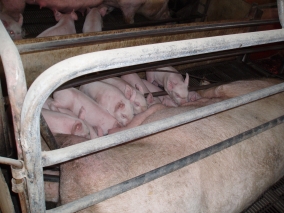 СЪДЪРЖАНИЕ1	УВОД	31.1	Наименование на инсталацията, за която е издадено Комплексно разрешително	31.2	Адрес по местонахождение на инсталацията	31.3	Регистрационен номер на КР	31.4	Дата на подписване на КР	31.5	Дата на влизане в сила на КР	31.6	Оператор на инсталацията	31.7	Адрес, тел. номер, факс, e-mail на собственика/ оператора	31.8	Лице за контакти	31.9	Адрес, тел. номер, факс, e-mail на лицето за контакти	31.10	Кратко описание на всяка от дейностите / процесите, извършвани в инсталацията	41.11	Производствен капацитет на инсталациите	41.12	РИОСВ, на чиято територия е разположена инсталацията	61.13	Басейнова дирекция, на чиято територия е разположена инсталацията	61.14	Организационна структура на фирмата, отнасяща се до управлението на околната среда	62	СИСТЕМА ЗА УПРАВЛЕНИЕ НА ОКОЛНАТА СРЕДА	72.1	Структура и отговорности	72.2	Обучение	72.3	Обмен на информация	72.4	Документиране	82.5	Управление на документи	82.6	Оперативно управление	82.7	Оценка на съответствие, проверка и коригиращи действия	92.8	Предотвратяване и контрол на аварийни ситуации	102.9	Записи	112.10	Докладване	122.11	Актуализация на СУОС	122.12	Уведомяване	123	ИЗПОЛЗВАНЕ НА РЕСУРСИ	133.1	Използване на вода	133.2	Използване на енергия	163.3	Използване на суровини, спомагателни материали и горива	193.4	Съхранение на суровини, спомагателни материали и горива	194	ЕМИСИИ НА ВРЕДНИ И ОПАСНИ ВЕЩЕСТВА В ОКОЛНАТА СРЕДА	214.1	Доклад по Европейския Регистър за Изпускане и Пренос на Замърсители (ЕРИПЗ)	214.2	Емисии на вредни вещества в атмосферния въздух	284.3	Емисии на вредни и опасни вещества в отпадъчните води	324.4	Управление на отпадъците	374.5	Шум	414.6	Опазване на почвата и подземните води от замърсяване	425	ДОКЛАД ПО ИНВЕСТИЦИОННА ПРОГРАМА ЗА ПРИВЕЖДАНЕ В СЪОТВЕТСТВИЕ С УСЛОВИЯТА НА КР (ИППСУКР)	456	ПРЕКРАТЯВАНЕ НА РАБОТАТА НА ИНСТАЛАЦИИТЕ ИЛИ ЧАСТИ ОТ ТЯХ	457	СВЪРЗАНИ С ОКОЛНАТА СРЕДА АВАРИИ, ОПЛАКВАНИЯ И ВЪЗРАЖЕНИЯ	457.1	Аварии	457.2	Оплаквания или възражения, свързани с дейността на инсталациите	468	ПРИЛОЖЕНИЯ	47ВЪВЕДЕНИЕНастоящият Годишен доклад по околна среда е изготвен в изпълнение на чл.125, ал.1, т.6 от ЗООС и в изпълнение на Условие 5.10.1 от комплексното разрешително (КР) №230-H0/2008, актуализирано с решение № 230-Н0-И0-А1/2012 г. за експлоатация на инсталациите и съоръженията на територията на “РЕПРОДУКТОР ПО СВИНЕВЪДСТВО” АД, с. Калчево, обл. Ямбол.Комплексното разрешително е актуализирано с Решение № 230-Н0-И0-А1/2012 г. с дата на подписване 09.11.2012 год. и е влязло в сила на 29.11.2012 год. Данните в настоящия доклад са за изпълнение на дейностите за периода от 01.01.2017 год. до 31.12.2017 год.На 19-20.09.2017 год. е извършвана планова проверка от РИОСВ – Стара Загора за изпълнението на условията от комплексното разрешително. Изготвен е Констативен протокол № 004239 и Доклад за извършена планова проверка. РИОСВ – Страза Загора е констатирала изпълнение на поствените в КР условия.През цялата 2017 год. следните инсталации не са били експлоатирани:Котелна инсталация:1 бр. котел към фуражен цех2 бр. котли ПКМ 2.5През периода от 01.01.2017 год. до 31.12.2017 год. е била в експлоатация Кланица с производствен капацитет 0.281 тона трупно месо дневно. За целта има издадено Удостоверение за регистрация № 11/27.05.2015 год. от Българската агенция по безопасност на храните към Министерството на земеделието и храните. УВОДНаименование на инсталацията, за която е издадено Комплексно разрешително“РЕПРОДУКТОР ПО СВИНЕВЪДСТВО” АДАдрес по местонахождение на инсталациятас. Калчево 8677, общ. Тунджа, обл. Ямболул.” Извън регулация” №1Регистрационен номер на КРКР №230-H0/2008, актуализирано с решение №230-Н0-И0-А1/2012 г. на Изпълнителния Директор на ИАОС.Дата на подписване на КРИздаване на КР № 230-Н0/2008 - 27.05.2008 г.Актуализирано КР № 230-HO/2008, с Решение № 230-Н0-И0-А1/2012 - 09.11.2012 г.Дата на влизане в сила на КРКР № 230-Н0/2008 - 19.07.2008 г.Актуализирано КР № 230-H0/2008, с Решение № 230-Н0-И0-А1/2012 - 29.11.2012 г.Оператор на инсталацията“РЕПРОДУКТОР ПО СВИНЕВЪДСТВО” АДАдрес, тел. номер, факс, e-mail на собственика/ оператора8600, гр. ЯмболПощенска кутия 137Тел.: 	046 / 66 10 62факс: 	046 / 66 10 62e-mail на оператора:	 rs_ad@abv.bgЛице за контакти Галя Бъчварова – Изпълнителен ДиректорАдрес, тел. номер, факс, e-mail на лицето за контакти с. Калчево 8677, общ. Тунджа, обл. Ямболул.” Извън регулация” №1гр. Ямбол 8600, Пощенска кутия 137 тел. 046/661062 – Изпълнителен ДиректорКратко описание на всяка от дейностите / процесите, извършвани в инсталацията Основната дейност на предприятието е интензивно отглеждане на свине, което включва:стоково развъждане с различни кръстоски и породи и чистопородно развъждане с цел производство на качествен ремонтен материал;тестиране и ремонт на стадото;угояване на прасета с цел реализация за месо;клане на животни, транжиране и мелене на месо.Съгласно Условие 2:Инсталация, която попада в обхвата на Приложение 4 на ЗООС:Инсталация за интензивно отглеждане на свине:Отглеждане на свине за угояване (над 30 кг) (т. 6.6. б)Отглеждане на свине майки (т. 6.6. в)Инсталации, непопадащи в обхвата на Приложение 4 на ЗООС:Кланица с производствен капацитет 0.281 тона трупно месо дневно;Котелна инсталация:1 бр. котел към фуражен цех;2 бр. котли ПКМ 2.5 (2 бр. х 1,5 MW) (резервни);12 бр. газови водогрейни котли за отопление;2 бр. газови водогрейни котли за битови нужди.Инсталация за отглеждане на подрастващи прасета (10-30 кг);Фуражен цех.Производствен капацитет на инсталациите Забележка: В Условие 4 на актуализираното комплексно разрешително с Решение № 230-Н0-И0-А1/2012 г. вече не е заложено като ограничение капацитета на Фуражен цех и на Инсталация за интензивно отглеждане на подрастващи прасета (под 30 кг). РИОСВ, на чиято територия е разположена инсталацията Регионална инспекция по околна среда и води – Стара Загорагр. Стара Загора 6000, ул. “Стара Планина” №2, ПК 143 факс 042/602 447; 
тел.  042/692 200;
e-mail: office@stz.riew.e-gov.bg , Web: www.stz.riew.e-gov.bgБасейнова дирекция, на чиято територия е разположена инсталациятаБасейнова Дирекция “Източнобеломорски район”Пловдив,
ул."Янко Сакъзов" №35; 
факс 032/604 721; 
тел.  032/604 720;
"Едно гише"- 032/604 733
e-mail: bd_plovdiv@abv.bgОрганизационна структура на фирмата, отнасяща се до управлението на околната средаВ Дружеството няма назначен еколог. Отговорните лица по отношение на опазването на околната среда са Изпълнителният Директор на Дружеството и Организатор производство ремонтна работилница.Галя Бъчварова – Изпълнителен ДиректорПетър Чобанов – Организатор производство ремонтна работилницаСИСТЕМА ЗА УПРАВЛЕНИЕ НА ОКОЛНАТА СРЕДАСъгласно Условие № 5 от КР, Дружеството е разработило и прилага система за управление на околната среда (СУОС), която е актуализирана в съответствие с издаденото Решение № 230-Н0-И0-А1/2012 г. за актуализация на КР № 230-Н0/2008.Структура и отговорностиСъгласно Условие 5.1.1 и Условие 5.1.2 са изготвени списъци с персонала, който извършва конкретни дейности по изпълнение на условията в разрешителното и лицата, отговорни за изпълнение на условията в разрешителното. Тези списъци са представени във формуляр ФКР 5.3-01 Списък на отговорните лица за изпълнението на условията в комплексното разрешително.Списъците се съхраняват и ще се актуализират при промяна на персонала/лицата или отговорностите. Към настоящия момент няма промяна в изготвените списъци на персонала/лицата, отговорни за изпълнение на условията в комплексното разрешително.ОбучениеВ изпълнение на Условие 5.2.1 от КР е изготвена и се прилага инструкция/процедура за ежегодно определяне на потребностите от обучение на персонала. Инструкцията е разписана в ПКР 5.2 Обучение  по околна среда.Всяко едно обучение се документира във формуляр ФКР 5.2-01 Формуляр за обучение на персонала.През 2017 год. са проведени следните обучения:Обмен на информацияВ изпълнение на Условие  5.3.1 на площадката се поддържа актуална информация за отговорните лица за изпълнение на условията в разрешителното, включително списък с имена, длъжност, местоположение на работното място и телефон за контакт. Към настоящия момент няма промяна в списъка с отговорните лица за изпълнение на условията в разрешителното, включително списъка с имената, длъжността, местоположението на работното място и телефона за контакт.В изпълнение на Условие 5.3.2 на територията на предприятието се поддържа актуален списък на органите/лицата, които трябва да бъдат уведомявани, съгласно условията на КР, техните адреси и начин за контакт (включително за спешни случаи). Списъкът е поставен на видни места на площадката.Попълват се следните формуляри за обмен на информация:ФКР 5.3-01 Списък на отговорните лица за изпълнението на условията в комплексното разрешително;ФКР 5.3-02 Списък на органите/лицата, които трябва да бъдат уведомявани, съгласно условията в КР.Обменът на информация се извършва, съгласно процедура ПКР 5.3 Обмен на информация.ДокументиранеСъгласно Условие 5.4.1 има изготвен актуален списък с нормативните актове, отнасящи се до работата на инсталациите –  ФКР 5.4-01 Списък на нормативните актове.Съгласно Условие 5.4.2 има изготвен списък и са документирани всички необходими инструкции, изисквани с настоящото разрешително, които се съхраняват на достъпно място на площадката за лицата, отговорни за тяхното изпълнение - ФКР 5.4-02 Списък на процедури, инструкции и формуляри. Съгласно Условие 5.4.3 има изготвен списък на кого от персонала (отговорните лица), какъв документ е предоставен - ФКР 5.4-03 Регистър на документите.Движението на документи се извършва, съгласно процедура ПКР 5.4 Документиране.Управление на документиВ Дружеството се прилага писмена процедура ПКР 5.5 Управление на документите за актуализация на документите, в случай на промени в нормативната уредба, работата и управлението на инсталацията, а също и за изземване на невалидната документация, съгласно изискванията на Условие 5.5.1.Оперативно управлениеВсички инструкции за експлоатация и поддръжка, изисквани с КР №230-H0/2008, актуализирано с решение № 230-Н0-И0-А1/2012 г. са изготвени и са утвърдени от Изпълнителния Директор на Дружеството. Инструкциите за експлоатация и поддръжка са:В изпълнение на Условие 5.6.1 инструкциите се съхраняват на площадката в писмен вид и ще бъдат предоставени на компетентния орган при поискване.Оценка на съответствие, проверка и коригиращи действияСъгласно Условие 5.7.1 има разработени и се прилагат инструкции за мониторинг на техническите и емисионни показатели, заложени в комплексното разрешително. Резултатите от мониторинга се отразяват във формуляри и протоколи, които се съхраняват на територията на предприятието.Съгласно Условие 5.7.2 има изготвени писмени инструкции за периодична оценка на съответствието на стойностите на техническите и емисионни показатели с определените в условията на разрешителното.Съгласно Условие 5.7.3 има изготвени писмени инструкции за установяване на причините за допуснатите несъответствия и предприемане на коригиращи действия.През 2017 год. има регистрирано едно несъответствие, за което са предприети коригиращи действия. Несъответствията и предприетите коригиращи действия са регистрирани в съответните формуляри, които се съхраняват на площадката и се предоставят при поискване от компетентните органи. Подробна информация и данни за тези несъответствия са представени в т.4.3 по-долу в доклада.Съгласно Условие 5.7.4 е изготвена инструкция ИКР 5.7.4 Периодична оценка на наличие на нови нормативни разпоредби към работата на инсталациите. Уведомява се ръководния персонал за предприемане на необходимите организационни/технически действия за постигане съответствие с тези нормативни разпоредби.Предотвратяване и контрол на аварийни ситуацииЗа спазване на Условие 5.8.1 е разработена и се прилага ИКР 5.8.1 Инструкция за преразглеждане, и при необходимост, актуализиране на инструкциите за работа на технологичното/пречиствателното оборудване след всяка авария.Съгласно Условие 5.8.2 е изготвена и се прилага ИКР 5.8.2 Инструкция за аварийно планиране и действия при аварии.Определени са опасните вещества, които се съхраняват и се използват в предприятието, като техният списък с включени данни за тях са дадени във формуляр ФКР 5.8.2-01 Регистър на опасните вещества.Дружеството разполага с вътрешен План за действие при бедствия и аварии, в който са определени възможните аварийни ситуации, включително наводнение и земетресение с въздействието върху околната среда. В Плана са представени и начини на действие за осигуряване най-добра защита за живота и здравето на хората и околната среда. Списък на тези аварийни ситуации и бедствия е документиран във формуляр ФКР 5.8.3-01 Списък на възможните аварийни ситуации с въздействие върху околната среда и здравето на хората.Периодично се извършва инструктаж на персонала и се проверява подготовката му в съответствие с нормативните изисквания на Република България. Това включва периодичния инструктаж и проиграването на плана веднъж годишно, като така се извършва периодичното обновяване на готовността му за действие. Проиграването на плана за действие при бедствия и аварии, както и всички инструктажи се документират във формуляр ФКР 5.8.5-01 Записи от проверката на готовността на персонала за действие при аварии.Изготвена е схема за евакуация на персонала в случай на бедствие или авария. Схемата включва евакуационните пътища за извеждане на хората и сборен пункт, откъдето те да бъдат извозени извън обсега на аварията. Схемата е разпространена и е поставена на видни места на територията на обекта.За регистриране на аварии, установяване на причините довели до тях и назначаване на коригиращи действия са изготвени и се попълват следните формуляри:ФКР 5.8.4-01 Регистър на авариите;ФКР 5.8.8-01 Проверка на аварията и назначаване на коригиращи действия.Списъкът на средствата за оповестяване, списък на средствата за лична защита и списък на средствата за противодействия при авария, както и за поддръжка и  проверка на тези средства и оборудване са представени в отделни формуляри:ФКР 5.8.9-01	Списък на средства за оповестяване на аварията;ФКР 5.8.9-02 	Проверка на средствата за оповестяване на аварията;ФКР 5.8.10-01 	Списък на средствата за лична защита;ФКР 5.8.10-02 	Проверка на средствата за лична защита;ФКР 5.8.11-01 	Списък на средствата за противодействие при авария;ФКР 5.8.11-02 	Проверка на средствата за противодействие при аварии.Със заповед е определен персоналът, който е отговорен за действията при аварии. Съставена е аварийно-спасителната група от лицата, отговорни за изпълнението на плана за действие при аварии. Списъкът с имената на тези служители, както и телефонните им номера са представени във формуляр ФКР 5.8.12-01 Списък на персонала, отговорен за действия, предвидени в аварийния план.Прилага се и Процедура ПКР 5.5 Управление на документи и записи, която регламентира въвеждането на нови и изменението на наличните документи при всяка възникнала необходимост, вкл. и след аварийни ситуации.ЗаписиВъв формуляри и протоколи се документират и се съхраняват данните от наблюдението на емисионните и технически показатели, резултатите от оценката на съответствието им с изискванията на условията в комплексното разрешително (съгласно Условие 5.9.1).Всички несъответствия и предприети коригиращи действия се документират в следните формуляри:ФКР 5.9-01  Регистър на несъответствията;ФКР 5.9-02  Регистър на коригиращите действия;ФКР 5.9-03 Проверка на несъответствието и назначаване на коригиращо действие.В изпълнение на Условие 5.9.2 е изготвен формуляр ФКР 5.7-01 Периодична оценка на наличие на нови нормативни разпоредби към работата на инсталацията по Условие 2.В изпълнение на Условие 5.9.3, операторът на инсталацията по Условие 2 документира и съхранява данните за причините за установените несъответствия и предприетите коригиращи действия. За целта се попълват формуляри:ФКР 5.9-01 Регистър на несъответствията;ФКР 5.9-02 Регистър на коригиращите действия;ФКР 5.9-03 Проверка на несъответствието и назначаване на коригиращи действия.В изпълнение на Условие 5.9.4 се съхраняват данните от преразглеждането и/или актуализацията на инструкциите за работа на технологичното/пречиствателното оборудване.Съгласно Условие 5.9.5 е изготвен списък (формуляр ФКР 5.9-04) с документите, доказващи съответствие с условията на разрешителното. Тези документи се съхраняват и се предоставят при поискване от компетентните органи.ДокладванеДружеството разполага с Комплексно разрешително № 230-Н0/2008, актуализирано с Решение № 230-Н0-И0-А1/2012 г. с дата на подписване 09.11.2012 год. и влязло в сила на 29.11.2012 год.Настоящият Годишен доклад по околна среда е изготвен в изпълнение на чл.125, ал.1, т.6 от ЗООС и Условие 5.10.1 от КР №230-H0/2008, актуализирано с решение № 230-Н0-И0-А1/2012 г. за експлоатация на инсталациите и съоръженията на територията на “РЕПРОДУКТОР ПО СВИНЕВЪДСТВО” АД, с. Калчево, обл. Ямбол. Данните в доклада отчитат дейността за периода от 01.01.2017 год. до 31.12.2017 год.Докладът е изготвен съгласно Образеца на годишен доклад, приложен към утвърдената със Заповед № РД – 806 / 31.10.2006 г. “Методика за реда и начина за контрол на комплексното разрешително и образец на годишен доклад за изпълнение на дейностите, за които е предоставено комплексно разрешително”.Актуализация на СУОССъгласно Условие 5.11.1 Дружеството е актуализирало системата за управление на околната среда с изготвянето на нови инструкции и формуляри, съгласно условията, залегнали в актуализираното КР. Дружеството ще актуализира системата за управление на околната среда при актуализация или изменение на издаденото комплексно разрешително или след издаването на ново такова.УведомяванеСъгласно Условие 7.1 операторът е длъжен да уведомява областния управител, кмета на общината, РИОСВ и органите на ГД “ПБЗН” – МВР, при аварийни или други замърсявания, а в случаите на замърсяване на повърхностни и/или подземни води и Басейновата дирекция, когато са нарушени установените с КР или с нормативен акт норми на изпускане на замърсяващи вещества в околната среда, след установяване на вида на замърсяващите вещества и размера на замърсяването.През изминалата 2017 г. е регистрирана една аварийна ситуация, за която са уведомени определените компетентни органи. (Условие 7.3).ИЗПОЛЗВАНЕ НА РЕСУРСИСъгласно т.3.3 от Образеца за изготвяне на ГДОС се изисква от операторите ефективно използване на енергия и минимизиране употребата на ресурси. В Таблицата по-долу е дадено сравнение за употребата на ресурси през 2014, 2015 и 2016 год.Забележки:*Консумацията на ресурси в този тип дейност (интензивно отглеждане на свине) е в пряка зависимост от климатичните условия на сезоните през годината, породата на животните, хранителните диети на отделните категории животни и др.Използване на вода„РЕПРОДУКТОР ПО СВИНЕВЪДСТВО” АД използва за производствени, питейни и противопожарни нужди вода от собствени водоизточници – два броя сондажни кладенци, разположени на 1.5 км югозападно от с. Кукорево в терасата на р. Тунджа, в непосредствена близост до нея. Южно от тях е изградена бункерна помпена станция. Дружеството разполага с разрешително за водовземане от двата кладенеца №0974/20.06.2002 год., издадено от Директора на БДУВИБР - Пловдив. Разрешителното е с дата на валидност 20.06.2008 год., но с Решение № 250/17.03.2008 год. на Басейнова Дирекция Източнобеломорски район срокът му на действие е удължен с още 6 (шест) години, считано от 20.06.2008 год. (т.е. до 20.06.2014 год.). С Решение № РР-2054/04.09.2014 год. на Директора на Басейнова Дирекция Източнобеломорски район срокът на действие на разрешителното е удължен с още 5 (пет) години, валидно до 20.6.2019 год.Има монтиран водомер на резервоар при помпената станция преди да се изпомпи водата през довеждащия тръбопровод и по този начин Дружеството измерва и отчита добитото водно количество. На Приложение 4.3 от окончателно допълненото заявление за издаване на комплексно разрешително е дадена схема с разположението на двата сондажни кладенеца, помпената станция и довеждащия водопровод до площадката на свинекомплекса, както и местоположението на водомера.Водата от двата кладенеца се използва като питейна за животните, за миене, за технологични, битови и за противопожарни нужди.Прилагат се следните инструкции и формуляри:ИКР 8.1.3 Инструкция за експлоатация и поддръжка на поилните системи (съгласно Условие 8.1.3);ИКР 8.1.4 Инструкция за проверки на техническото състояние на водопроводната мрежа (съгласно Условие 8.1.4);ИКР 8.1.5.2 Инструкция за измерване/изчисляване и документиране на изразходваните количества вода за производствени нужди (съгласно Условие 8.1.5.1 и Условие 8.1.5.2);ИКР 8.1.5.3 Инструкция за оценка на съответствието на изразходваните количества вода и назначаване на коригиращи действия (съгласно Условие 8.1.5.3);ФКР 8.1.5.2-01 Използвани количества производствена вода (съгласно Условие 8.1.5.2);ФКР 8.1.5.4-01 Проверка на водопроводната мрежа (съгласно Условие 8.1.5.4);ФКР 8.1.5.5-01 Проверка на поилните системи (съгласно Условие 8.1.5.5).Резултатите от прилагането на инструкциите и отчитането на измерените количества се документират в отделни формуляри, които се съхраняват на територията на комплекса и ще се предоставят при поискване от компетентните органи.За 2017 год. консумацията на вода за производството на единица продукт за инсталациите, които попадат в обхвата на Приложение 4 на ЗООС е представена в таблица 3.1-1, в изпълнение на Условие 8.1.6.1.Таблица 3.1-1Забележка: Количествата на консумираната вода по месеци и годишно, както и годишно за единица продукт за инсталацията са представени по-долу.За свине-майки:януари 2017	-	1100 m3;февруари 2017	-	1342 m3;март 2017		-	1872 m3;април 2017	-	2121 m3;май 2017		-	2282 m3;юни 2017		-	2385 m3;юли 2017		-	2398 m3;август 2017	-	2385 m3;септември 2017	-	2318 m3;октомври 2017	-	2135 m3;ноември 2017	-	1697 m3;декември 2017	-	1641 m3;Общо за 2017 год.	-	23 676 m3 (25.10 m3/свиня-майка/год.).За свине за угояване:януари 2017	-	2289 m3;февруари 2017	-	2790 m3;март 2017		-	3892 m3;април 2017	-	4411 m3;май 2017		-	4745 m3;юни 2017		-	4958 m3;юли 2017		-	4988 m3;август 2017	-	4985 m3;септември 2017	-	4820 m3;октомври 2017	-	4439 m3;ноември 2017	-	3528 m3;декември 2017	-	3413 m3;Общо за 2017 год.	-	49 231 m3 (10.03 m3/прасе/год.).Количеството използвана вода за производствени нужди за 2017 г. (годишна норма за ефективност) не превишава разрешеното количеството по Условие 8.1.2. Няма установено несъответствие и не се налага предприемане на коригиращи действия.През 2017 год. няма превишаване на лимитите по Разрешително за водовземане.Извършва се регулярен визуален преглед и контрол на поилните системи, съгласно Условие 8.1.3. Резултатите от проверката се записват във формуляр.Брой извършени проверки на поилните системи за 2017 год. - 12 броя.Брой установени течове -  не са установени течове. Брой установени несъответствия -  не са установени несъответствия.Брой предприети коригиращи действия – ремонтирани 21 броя поилки.Извършва се регулярен визуален преглед и контрол и цялостна проверка на техническото състояние на водопроводната мрежа поне веднъж годишно, съгласно Условие 8.1.4. Резултатите се записват във формуляр.Брой извършени проверки на водопроводната мрежа за 2017 год. - 12 броя.Брой установени течове –  не установени течове. Брой установени несъответствия –  не са установени несъответствия.Брой предприети коригиращи действия – няма.Използване на енергияДружеството се електроснабдява от два отделни клона, като по този начин се осигурява двойно захранване в случай на авария или повреда. И двете захранвания са от Подстанция - Ямбол, но единият клон е от извод високо напрежение 20kV „Заводски” (директно от подстанцията към свинекомплекса), а другия е извод високо напрежение 20kV „Калчево” (от подстанцията към с. Калчево с разклонение към комплекса). Двата извода влизат в преходна будка, където е монтиран електромер, на база на който Дружеството отчита и заплаща използваната електроенергия. От преходната будка се подава високо напрежение 20kV към трафопост за свинекомплекса, който преобразува напрежението в ниско 380 V и оттам се захранват халетата и сградите в предприятието. Отделно от преходната будка се подава високо напрежение 20kV към друг трафопост, откъдето излиза ниско напрежение  380 V за захранване на ПСОВ. От същият този трансформатор се захранва и Фуражният цех. План със схемата на електроснабдяване е дадена в Приложение 4.1 към окончателно допълнено заявление за издаване на комплексно разрешително.В КР № 230-H0/2008, актуализирано с решение № 230-Н0-И0-А1/2012 г. е разрешено монтирането на котли на природен газ и отоплителни инсталации в производствените халета на сектор „майки-кърмачки”, сектор „подрастване”, санитарен филтър и административна сграда. Съгласно Условие 8.2.1.1 са заложени годишни норми за ефективност при употреба електро- и топлоенергия за отглеждането на свине-майки, и годишна норма за ефективност при употреба на електроенергия за отглеждане на свине за угояване.Съгласно Условие 8.2.1.2 Операторът прилага МКР 8.2.1.2 Методика за изчисляване на консумацията на топлоенергия от Инсталацията по Условие 2 от комплексното разрешително. Съгласно Условие 8.2.2.1 се прилага инструкция ИКР 8.2.2.1 Изчисляване и документиране на консумацията на електро- и топлоенергия, базирана на методиката по Условие 8.2.1.2.Съгласно Условие 8.2.1.3 се прилага ИКР 8.2.1.3. Инструкция за експлоатация и поддръжка на халетата за свине-майки, основни консуматори на топлоенергия. Съгласно Условие 8.2.1.4 се прилага инструкция ИКР 8.2.1.4 Инструкция за проверки на техническото състояние на топлопреносната мрежа. Инструкцията включва и мерки за установяване на загуби и предприемане на действия за тяхното отстраняване.Попълват се формуляри:ФКР 8.2.2.3-01 Проверка на основните консуматори на електроенергия и топлоенергия;ФКР 8.2.2.4-01 Проверка на топлопреносната мрежа.В изпълнение на Условие 8.2.2.1 се прилага ИКР 8.2.2.1 Инструкция за измерване, изчисляване и документиране на консумацията на електроенергия и топлоенергия.В изпълнение на Условие 8.2.2.2 се прилага ИКР 8.2.2.2 Инструкция за оценка на съответствието на консумацията на електроенергия и топлоенергия и назначаване на коригиращи действия.Месечната и годишната консумация на електроенергия за площадката се измерва и изчислява на база показанията на измервателните устройства. Месечната консумация на електроенергия за инсталациите, попадащи в обхвата на Приложение 4 от ЗООС се изчислява на база номиналната мощност на консуматорите и времето, за което те са били в експлоатация за съответния месец.По-долу са представени данни относно консумацията на електроенергия и топлоенергия за 2017 год.Котелната инсталация на мазут не е била в експлоатация през 2017 год.ЕЛЕКТРОЕНЕРГИЯДанните от измерването/изчислението на консумацията на електроенергия се документират във формуляр ФКР 8.2.2.1-01 Консумация на електроенергия и топлоенергия.В изпълнение на Условие 8.2.3.1 в таблица 3.2-1 по-долу са представени данни, относно консумацията на електроенергия за 2017 год., изразена като годишна консумация за производство на единица продукт (норма за ефективност) за инсталациите, попадащи в обхвата на Приложение 4 на ЗООС.Таблица 3.2-1Количествата на консумираната електроенергия по месеци и за единица продукт са както следва:За свине-майкиянуари 2017	-	31.7 MWh;февруари 2017	-	30.3 MWh;март 2017		-	32.6 MWh;април 2017	-	31.8 MWh;май 2017		-	30.3 MWh;юни 2017		-	30.7 MWh;юли 2017		-	31.7 MWh;август 2017	-	31.5 MWh;септември 2017	-	31.0 MWh;октомври 2017	-	31.8 MWh;ноември 2017	-	31.5 MWh;декември 2017	-	30.5 MWh;Общо за 2017 год.	-	375.4 MWh (0.397 MWh/свиня-майка/год.).За свине за угояване:януари 2017	-	17.6 MWh;февруари 2017	-	17.4 MWh;март 2017		-	17.5 MWh;април 2017	-	17.3 MWh;май 2017		-	17.4 MWh;юни 2017		-	17.7 MWh;юли 2017  	-	18.1 MWh;август 2017	-	18.5 MWh;септември 2017	-	18.2 MWh;октомври 2017	-	17.7 MWh;ноември 2017	-	17.6 MWh;декември 2017	-	17.6 MWh;Общо за 2017 год.	-	212.6 MWh (0.0433 МWh/прасе/год.)През 2017 год. не са установени несъответствия на количествата изразходвана електроенергия с определените по Условие 8.2.1.1 от КР.През 2017 год. не се е налагало и не са извършени коригиращи действия по отношение консумацията на електроенергия.ТОПЛОЕНЕРГИЯЗа отопление на животните в Инсталация за интензивно отглеждане на свине-майки се използват 6 броя газови водогрейни котли с инсталирана мощност 49.5 kW всеки.Консумираната топлоенергия е отразена във формуляр ФКР 8.2.2.1-01 Консумация на електроенергия и топлоенергия.Таблица 3.2-2За свине-майкиянуари 2017	-	128.30 MWh;февруари 2017	-	125.35 MWh;март 2017 	-	125.00 MWh;април 2017	-	60.58 MWh;май 2017		-	0 MWh;юни 2017		-	0 MWh;юли 2017		-	0 MWh;август 2017	-	0 MWh;септември 2017	-	0 MWh;октомври 2017	-	0 MWh;ноември 2017	-	80.00 MWh;декември 2017	-	120.00 MWh;Общо за 2017 год.	-	639.00 MWh (0.680 MWh/свиня-майка/год.).През 2017 год. не са установени несъответствия на количествата изразходвана топлоенергия с определените по Условие 8.2.1.1 от КР.През 2017 год. не се е налагало и не са извършени коригиращи действия по отношение консумацията на топлоенергия.Използване на суровини, спомагателни материали и гориваВ актуализираното с Решение № 230-Н0-И0-А1/2012 г. КР № 230-H0/2008 вече не са заложени норми за ефективност на консумацията на суровини, спомагателни материали и горива и няма условия за докладване на техния разход.Съхранение на суровини, спомагателни материали и гориваВсички химични вещества и смеси, класифицирани в една или повече категории на опасност, съгласно Регламент (ЕО) № 1272/2008 относно класифицирането, етикетирането и опаковането на вещества и смеси и Наредбата за реда и начина на класифициране, опаковане и етикетиране на химични вещества и смеси са опаковани, етикетирани и снабдени с информационни листове за безопасност. Информационните листове за безопасност отговарят на изискванията на Приложение II на Регламент (ЕО) 1907/2006 относно регистрацията, оценката, разрешаването и ограничаването на химикали (REACH), изменено с Регламент 453/2010 (съгласно Условие 8.3.1.1). Копия от информационните листове за безопасност се съхраняват на площадката на свинекомплекса и се представят при поискване от РИОСВ (съгласно Условие 8.3.1.1.1).Съгласно Условие 8.3.1.1.2 всички химични вещества и смеси се съхраняват в складовете, посочени в актуализираното с Решение № 230-Н0-И0-А1/2012г. Приложение 4 – План с разположението на складовете и резервоарите за съхранение.Съгласно Условие 8.3.1.1.3 съхранението на зърно се осъществява в закрит склад № 205 и в пет броя силози с обем по 1600 куб.м., а съхранението на трици в закрит склад № 219Б. Местоположенията на складовете са посочени в посочени в актуализирано с Решение № 230-Н0-И0-А1/2012г. Приложение 4 – План с разположението на складовете и резервоарите за съхранение.Съгласно Условие 8.3.1.1.4 при товарене и разтоварване и обработка на прахообразуващи суровини за Фуражен цех, емисиите на прахообразуващи вещества се улавят и отвеждат в пречиствателни съоръжения – циклони, включени в Условие 9 на КР. Съгласно Условие 8.3.1.1.5 съхранението на дезинфектанти и добавки за производството на фураж се осъществява в оригинални опаковки в закрити складове с №№ 202, 203 и 219А, посочени в актуализирано с Решение № 230-Н0-И0-А1/2012г. Приложение 4 – План с разположението на складовете и резервоарите за съхранение. Не се извършва съхранение на изброените материали в опаковки с нарушена цялост.Съгласно Условие 8.3.1.2 съхранението на мазут и промишлен газьол се осъществява в три броя надземни стоманени резервоари с обеми 200m3, 3m3 и 2m3, посочени в Приложение №4 към актуализираното КР. Резервоарите са разположени в сгради с бетонов под, без връзка с канализацията, а резервоара за мазут е снабден с вана за събиране на евентуални разливи. Котелната инсталация на мазут е консервирана и не е използвана през 2017 г.Съгласно Условие 8.3.1.2.1 съхранението на дизелово гориво за автотранспорт се осъществява в два броя подземни стоманени резервоари с обем по 50 m3 всеки, посочени в Приложение №4 към актуализираното КР. Резервоарите са грундирани и покрити с изолиращ асфалтов слой.Съгласно Условие 8.3.1.2.2 съхранението на природен газ се осъществява на площадка № 222 в бутилкова инсталация за сгъстен природен газ върху подвижен авто-състав с обем 5800 m3 при налягане 180 bar. Площадката е посочена в актуализираното с Решение № 230-Н0-И0-А1/2012г. Приложение 4 – План с разположението на складовете и резервоарите за съхранение.Съгласно Условие 8.3.1.3 операторът прилага ИКР 8.3.1.3 Инструкция за поддръжка на резервоари за гориво, оценка на съответствието и назначаване на коригиращи действия, а съгласно Условие 8.3.1.4 - ИКР 8.3.1.4 Инструкция за поддръжка на складове за съхранение на спомагателни материали и горива, оценка на съответствието и назначаване на коригиращи действия.Резултатите от проверките на целостта и здравината на резервоарите за горива и от проверките на съответствието на площадките и съоръженията за съхранение на спомагателни материали се документират в общ формуляр ФКР 8.3.2.1-01, в изпълнение на Условие 8.3.2.1.В изпълнение на Условие 8.3.2.2 се попълва формуляр ФКР 8.3.2.2-01 Проверка на тръбопроводната мрежа за горива. Документира се наличието на течове от тази мрежа, установените причини и методи за отстраняване.През 2017 год. са направени 12 проверки за съответствие на складовете и резервоарите за съхранение на спомагателни материали и горива. При проверките не са установени несъответствия. Не са регистрирани нарушения и не се е налагало предприемане на коригиращи действия (Условие 8.3.3.1).През 2017 год. не са извършвани проверки за установяване на течове по тръбопроводната мрежа за мазут, тъй като котелната инсталация на мазут не е експлоатирана и няма наличие на гориво в резервоарите и тръбопроводната мрежа към нея. За котелната инсталация, използваща газ, през изминалата година са извършени 12 проверки. Не са установени изпускания на газ от мрежата и съоръженията. (Условие 8.3.3.2).ЕМИСИИ НА ВРЕДНИ И ОПАСНИ ВЕЩЕСТВА В ОКОЛНАТА СРЕДАДоклад по Европейския Регистър за Изпускане и Пренос на Замърсители (ЕРИПЗ)Дружеството определя годишните количества на замърсителите в атмосферния въздух, в отпадъчните води и в почвата, съгласно изискванията на Регламент № 166/2006 год. относно създаване на Европейски регистър за изпускането и преноса на замърсителите (ЕРИПЗ) за емисиите на вредни вещества, изпускани от този тип дейност – свиневъдство.През 2017 год. е извършван собствен мониторинг на отпадъчните води и на база данните от протоколите и количествата на отпадъчните води е изчислено изпускането на замърсители по ЕРИПЗ за 2017 год. по-долу в Таблица 1 (Условие 10.3.4 и Условие 10.3.5).В почвата няма пренос и изпускане на замърсители от дейността на предприятието и няма превишаване на количествата, посочени в приложение II на Регламент № 166/2006 год. Поради това няма замърсители, които да се докладват, съгласно Условие 11.9.5.Резултатите в Таблица 4.1-1 за замърсителите по ЕРИПЗ са получени с използване на метод за изчисляване, базирайки се на емисионни фактори за съответния замърсител. Тези фактори са взети от Актуализирана единна методика за инвентаризация на емисиите на вредни вещества във въздуха (Заповед № РД-165/20.02.2013 на МОСВ).Методиката се използва за провеждане на инвентаризация и определяне по балансов път на емисиите на вредни вещества във въздуха. Тя адаптира методика CORINAIR-2009 за условията на България, като се отчитат националните специфики по отношение на дейности, технологии, оборудване и действащата нормативна уредба за атмосферния въздух.За конкретния случай са използвани следните емисионни фактори за изчисляване на замърсителите, съгласно Условие 9.6.2.7. Замърсители във въздуха:Данните в таблицата са за изчислените изпуснати замърсители от предприятието във въздуха за 2017 год. (съгласно Условие 9.6.1.3). Стойностите в таблицата са изчислени като kg/y, като при изчислението на изпусканите замърсители се използва осреднената бройка на съответната група животни (свине-майки, прасета за угояване, подрастващи прасета) за 2017 год., а именно:свине-майки		-	944, в т.ч. 23 нереза;угояване		-	4907;подрастване		-	3 876.Таблица 1В Таблицата е посочена стойността, с която замърсителят превишава емисионния праг (съгласно Образец за годишен доклад за изпълнение на дейностите, за които е предоставено комплексно разрешително, утвърден със Заповед на Министъра на околната среда и водите РД-806 / 31.10.2006 год.).По-долу е даден начина на изчисление на изпусканите замърсители от предприятието:ИЗПУСКАНИ ЗАМЪРСИТЕЛИ В АТМОСФЕРАТА:Метан (CH4)Количеството на изпуснатия метан във въздуха е определено на база изчисление с емисионни фактори от Актуализирана единна методика за инвентаризация на емисиите на вредни вещества във въздуха (Заповед № РД-165/20.02.2013 на МОСВ) с дейност:1004XX – Чревна ферментация, код на процесите:100404 - свине за угояване. В изчисленията за подрастващи прасета е използван същия емисионен фактор, както за угояване (в CORINAIR не са разграничени прасета за угояване над 30 кг и  под 30 кг);100412 – свине-майки. В изчисленията за нерези е използван същия емисионен фактор, както за свине-майки (в CORINAIR не са разграничени свине-майки от нерези)1005XX – Управление на тор по отношение на органични съединения, код на процесите:100503 – свине за угояване. В изчисленията за подрастващи прасета е използван същия емисионен фактор, както за угояване (в CORINAIR не са разграничени прасета за угояване над 30 кг и  под 30 кг)100504 – свине-майки. В изчисленията за нерези е използван същия емисионен фактор, както за свине-майки (в CORINAIR не са разграничени свине-майки от нерези)Чревна ферментацияEF за метан за свиня-майка (нерез)	-  1.5 кг CH4/свиня-майка за година;EF за метан за прасе за угояване		-  1.5 кг CH4/прасе за година;EF за метан за прасе за подрастване 	-  1.5 кг CH4/прасе за година;Следователно отделеното количество метан е:Колич. CH4 св.майки = EFсв.майка * ср.брой свине-майки Колич. CH4 = 1.5 * 944 = 1416 kg за 2017 год. от сектор свине-майки от чревна ферментация.Аналогично,Колич. CH4 угояване = EFугояв. * брой прасета за угояване Колич. CH4 угояване = 1.5 * 4907 = 7360.50 kg за 2017 год. от сектор угояване от чревна ферментация.Колич. CH4 подрастване = EFподр. * брой прасета за подрастване Колич. CH4 подрастване = 1.5 * 3876 = 5814 kg за 2017 год. от сектор подрастване от чревна ферментация.Общо изпуснат CH4 от чревна ферментация = CH4 св.майки + CH4 угояване + CH4 подрастване.Общо изпуснат CH4 от чревна ферментация = 1416  + 7360.50 + 5814 = 14 590.50 кг за 2017 год.Управление на тор по отношение на органични съединения:EF за метан за свиня-майка (нерез)	-  няма емисионен фактор;EF за метан за прасе за угояване	 	-  7 кг CH4/прасе за година;EF за метан за прасе за подрастване 	-  7 кг CH4/прасе за година.Следователно, за 2017 год. отделеното количество метан е:Колич. CH4 угояв. = EF угояв. * брой прасета за угояв. Колич. CH4 угояв. = 7 * 4907 = 34 349 kg за 2017 год. от сектор угояване от управление на тор.Колич. CH4 подр. = EF подр. * брой прасета за подр. Колич. CH4 подр. = 7 * 3876 = 27 132 kg за 2017 год. от сектор подрастване от управление на тор.Общо изпуснат метан от управление на тор =  61 481 kg за 2017 год.Общо изпуснат CH4 от предприятието = CH4 чр.ферментация + CH4 управление торОбщо изпуснат CH4 от предприятието = 14 590.50 + 61 481 = 76 071.50 кг за 2017 год. от свинекомплекса.Диазотен oксид (N2O)Количеството на изпуснатия диазотен оксид (N2О) във въздуха е определено на база изчисление с емисионни фактори от Актуализирана единна методика за инвентаризация на емисиите на вредни вещества във въздуха (Заповед № РД-165/20.02.2013 на МОСВ) с дейност:1009XX – Управление на тор по отношение на азотни съединенияЕмисионните фактори за диазотен оксид са определени в методиката на база Система за управление на тор. При конкретният случай няма течна система за събиране на тора и използваме емисионен фактор само за складиране на твърдата фракция и пункт за изсушаване:складиране на твърдата фракция и пункт за изсушаване - EF за N2O  -    0.02 kg/ N2O на 1 kg отделен азот N за брой животно/година,където отделеният азот е:Отделен N за свине-майки 		-	36 кг/свиня-майка за една година;Отделен N за угояване		-	14 кг/прасе за една година;Отделен N за подрастване		-	14 кг/прасе за една година.Следователно за 2017 год. отделеното количество диазотен оксид е:Колич. N2O св.майки = EFсв.майка * Отделен N за св.майка * брой свине-майки Колич. N2O = 0.02 * 36 * 944 = 679.68 kg за 2017 год. от сектор свине-майки.Аналогично,Колич. N2O угояване = EFугояв. * Отделен N за прасе * брой прасета Колич. N2O = 0.02 * 14 * 4907 = 1373.96 kg за 2017 год. от сектор угояване.Колич. N2O подрастване = EFподр. * Отделен N за прасе * брой прасета Колич. N2O = 0.02 * 14 * 3876 = 1085.28 kg за 2017 год. от сектор подрастване.Общо изпуснат N2O = N2Oсв.майки + N2Oугояв. + N2Oподр., т.е.Общо изпуснат N2O = 679.68 + 1373.96 + 1085.28 = 3138.92 кг за 2017 год. от свинекомплекса.Амоняк (NH3)Количеството на изпуснатия амоняк (NH3) във въздуха е определено на база изчисление с емисионни фактори от Актуализирана единна методика за инвентаризация на емисиите на вредни вещества във въздуха (Заповед № РД-165/20.02.2013 на МОСВ) с дейност:1009XX – Управление на тор по отношение на азотни съединения, код на процесите:100903 - свине за угояване. В изчисленията за подрастващи прасета е използван същия емисионен фактор, както за угояване (в CORINAIR не са разграничени прасета за угояване над 30 кг и  под 30 кг);100904 – свине-майки. Няма емисионен факторEF за амоняк за свиня-майка	 			-    няма;EF за амоняк за прасе за угояване и подрастване	-    20 kg NH3/прасе за година;Следователно за 2017 год. отделеното количество амоняк е:Колич. NH3 угояване = EFугояв. * брой прасетаКолич. NH3 угояване = 20 * 4907 = 98 140 kg за 2017 год. от сектор угояване.Аналогично,Колич. NH3 подрастване = EFподр. * брой прасета Колич. NH3 подрастване = 20 * 3876 = 77 520 kg за 2017 год. от сектор подрастване.Общо изпуснат NH3 = NH3 угояв. + NH3 подр., т.е.Общо изпуснат NH3 = 98 140 + 77 520 = 175 660 кг за 2017 год. от свинекомплекса.Фини прахови частици (PM10)В Актуализираната единна методика за инвентаризация на емисиите на вредни вещества във въздуха (Заповед № РД-165/20.02.2013 на МОСВ) няма емисионни фактори за фини прахови частици (PM10). Поради тази причина в настоящия ГДОС не се докладва количеството на изпуснати фини прахови частици.Резултатите от измерванията от 2016г. важат за 2017 година. тъй като периода на мониторинг е две години. Последно измерване е извършено през 2016 год. Следващите СПИ на шум в околната среда ще се проведат през 2018 г.Изчислението на изпусканите емисии на прах по-долу е направено на база данни от собствен мониторинг на ИУ № 143 и ИУ № 144:Забележка: В комплексното разрешително КР №230-H0/2008, актуализирано с решение №230-Н0-И0-А1/2012 г. има заложено извършването на собствен мониторинг веднъж на две години. През 2016 год. е извършван такъв мониторинг, като измерването е извършено на 22.12.2016, а протоколите от изпитване са от 09.01.2017 год. и данните в таблицата са от протоколите от изпитване. Количество изпуснат прах (kg/год.) = Дебит (Nm3/h) * Концентрация (mg/Nm3) * 24 (часа/ден) * 365 (дни/год.) / 106Използвайки данните от таблицата се изчислява следната емисия на прах:Количество изпуснат прах от ИУ 143 = 1662 * 12.3 * 24 * 365 / 106 = 179.1 kg/год.Количество изпуснат прах от ИУ 144 = 2279 * 18.7 * 24 * 365 / 106 = 373.3kg/год.Общо изпуснат прах от Фуражен цех (ИУ 143 + ИУ 144) = 179.1 + 373.3 = 552.4 kg/год.ИЗПУСКАНИ ЗАМЪРСИТЕЛИ ВЪВ ВОДИТЕ:Дружеството има условие в действащото комплексно разрешително за извършване на собствен мониторинг на отпадъчните води:От показателите, за които Дружеството има задължение да докладва по ЕРИПЗ се извършва собствен мониторинг само на общ азот, общ фосфор и ХПК. Показателите Cu и Zn не са заложени за мониторинг и не могат да бъдат изчислени и докладвани по ЕРИПЗ. Данните от собствения мониторинг, извършван през 2017 год. са както следва:*Забележка: При извършване на мониторинг за III-то тримесечие (Протокол № 193/29.09.2017) е установено, че няма изтичане на отпадъчни води. Стойностите, записани за III-то тримесечие, са изчислени като средноаритметично на резултатите от II-ро и IV-то тримесечие.Общ азотОбщ азот I-во трим. = конц. I-во тримес. * колич. отп. води за I-во тримес., т.е. Общ азот I-во трим.= 8.8 mg/l * 6133 m3 / 1000 = 53.97 kg за I-во тримес. на 2017 г.Аналогично,Общ азот II-ро трим. = 7.4 mg/l * 6296 m3 /1000 = 46.59 kg за II-ро тримес. на 2017 г.Общ азот III-то трим. = 8.1 mg/l * 6441 m3 /1000 = 52.17 kg за III-то тримес. на 2017 г.Общ азот  IV-то трим. = 8.8 mg/l * 6306 m3 /1000 = 55.49 kg за IV-то тримес. на 2017 г.За 2017 год. изпуснат общ азот = 53.97 + 46.59 + 52.17 + 55.49 = 208.22 kg/год. от свинекомплекса.Общ фосфорОбщ фосфор I-во трим. = конц. I-во тримес. * колич. отп. води за I-во тримес., т.е. Общ фосфор I-во трим.= 3.32 mg/l * 6133 m3 / 1000 = 20.36 kg за I-во тримес. на 2017 г.Аналогично,Общ фосфор II-ро трим.= 3.12 mg/l * 6296 m3 /1000 = 19.64 kg за II-ро тримес. на 2017 г.Общ фосфор III-то трим. = 3.7 mg/l*6441 m3/1000 = 23.83 kg за III-то тримес. на 2017 г.Общ фосфор IV-то трим.= 4.28 mg/l*6306 m3/1000 = 26.99 kg за IV-то тримес. на 2017 г.За 2017 год. изпуснат общ фосфор = 20.36+19.64+23.83+26.99 = 90.82 kg/год. от свинекомплекса.ХПКХПК I-во трим. = конц. I-во тримес. * Колич. отп. води за I-во тримес., т.е. ХПК I-во трим. = 71 mg/l * 6133 m3 / 1000 = 435.44 kg за I-во тримесечие на 2017 г.Аналогично,ХПК II-ро трим. = 69 mg/l * 6296 m3 / 1000 = 434.42 kg за II-ро тримесечие на 2017 г.ХПК III-то трим. = 82 mg/l * 6441 m3 / 1000 = 528.16 kg за III-то тримесечие на 2017 г.ХПК IV-то трим. = 95 mg/l * 6306 m3 / 1000 = 599.07 kg за IV-то тримесечие на 2017 г.ХПК за 2017 год. = 435.44+434.42+528.16+599.07 = 1997.09 kg/год. от свинекомплекса.Съгласно ЕРИПЗ замърсителя, който се докладва е TOC – Общ органичен въглерод, изразен като ХПК/3,т.е. TOC за 2017 год. = ХПК за 2017 / 3 = 1997.09 / 3 = 665.7 kg/год. от свинекомплекса.Емисии на вредни вещества в атмосферния въздухСъгласно Условие 9.1.1 се разрешава експлоатацията на пречиствателни съоръжения към Фуражен цех, свързани с три броя изпускащи устройства. Това са:към изпускащо устройство № 143 за разтоварване на суровини – 2 бр. циклони и 1 бр. ръкавен филтър;към изпускащо устройство № 144 за дозиране и смесване – 4 бр. циклони и 1 бр. ръкавен филтър;към изпускащо устройство № 145 за гранул-преса – 1 бр. циклон и 1 бр. ръкавен филтър.В изпълнение на Условие 9.1.2 и Условие 9.1.3 по-долу е представена информация за всяко от пречиствателните съоръжения:Съгласно Условие 9.1.4 се прилага ИКР 9.1.4: Инструкция за експлоатация и поддържане на пречиствателните съоръжения за емисии в атмосферата.Съгласно Условие 9.1.5.1 се прилага ИКР 9.1.5: Инструкция за оценка на съответствието на контролираните параметри на пречиствателните съоръжения към Фуражен цех, установяване на причини за несъответствие и назначаване на коригиращи действия.Съгласно Условие 9.1.6.1 резултатите от мониторинга на контролираните параметри на пречиствателните съоръжения се отразяват във ФКР 9.1.6.1: Дневник за измерените стойности на контролираните параметри на пречиствателните съоръжения към Фуражен цех, който се попълва ежедневно и се съхранява на площадката. Съгласно Условие 9.1.6.2 резултатите от проверките на съответствието на стойностите на контролираните параметри се документират  в следните формуляри:ФКР 5.9-01  Регистър на несъответствиятаФКР 5.9-02  Регистър на коригиращите действияФКР 5.9-03 Проверка на несъответствието и назначаване на коригиращо действиеСъгласно Условие 9.1.6.3, в резултат на прилагането на ИКР 9.1.4 и ИКР 9.1.5 през 2017год. са извършени 248 проверки на контролираните параметри на пречиствателните съоръжения.Брой установени несъответствия –  не са установени несъответствия.Брой предприети коригиращи действия – не са предприети, поради това че няма установени несъответствия.В комплексното разрешително са включени 159 (сто петдесет и девет) на брой изпускащи устройства:Вентилационните системи от производствените халета – 140 броя;Аспирации към Фуражен цех – 3 броя;Комин към Котелна инсталация на мазут (резерв)  – 1 брой;Комин към котел към Фуражен цех – 1 брой;Комини към газови водогрейни котли за отопление на свине-майки – 6 броя;Комини към газови водогрейни котли за отопление на подрастващи прасета – 6 броя;Комини към газови водогрейни котли за битови нужди в администрация и санитарен филтър – 2 броя.В комплексното разрешително няма заложено извършване на собствен мониторинг на:вентилационните системи от производствените халета. котела към Фуражен цех (мощността му е по-малка от 0.5 MW);газови водогрейни котли за отопление на свине-майки и подрастване и за битови нужди (мощностите им са по-малки от 0.5 MW).В комплексното разрешително има заложено извършване на собствен мониторинг на:изпускащо устройство № 141 – Комин към Котелна инсталация:прах – веднъж на две години;NOx – веднъж на две години;SОx – веднъж на две години;СО – веднъж на две години.изпускащо устройство № 143, № 144 и № 145:прах – веднъж на две години.Съгласно Условие 9.2.5 се прилага ИКР 9.2.5: Инструкция за периодична оценка на съответствието на измерените стойности на контролираните параметри с определените НДЕ, установяване на причини за несъответствие и назначаване на коригиращи действия. През 2017 год. котелната инсталация на мазут не е била в експлоатация и не е извършван собствен мониторинг.На изпускащо устройство № 145 към гранул-преса не е извършван собствен мониторинг, тъй като през 2017 год. тя не е била в експлоатация. В комплексното разрешително КР №230-H0/2008, актуализирано с решение №230-Н0-И0-А1/2012 г. има заложено извършването на собствен мониторинг веднъж на две години. През 2017 год. не е извършван такъв мониторинг. Последното измерване е извършено на 22.12.2016, а протоколите от изпитване са от 09.01.2017 год. и данните в таблицата са от протоколите от изпитване. Таблица 2 - Емисии във въздухаИзпусканите емисии се изчисляват, документират и докладват с прилагането на изискванията на Регламент № 166/2006 год. относно създаване на Европейски регистър за изпускането и преноса на замърсителите (ЕРИПЗ). Данни за изпусканите емисии през 2017 год. са представени по-горе в таблица 4.1-1 при спазване на Условие 9.6.2.7.През 2017 год. не е имало наличие на други източници на емисии, освен тези описани в Условие 9.2.Съгласно Условие 9.3.2 в Дружеството се прилага ИКР 9.3.2: Инструкция за периодична оценка на наличието на източници на неорганизирани емисии, установяване на причините за неорганизираните емисии от тези източници предприемане на мерки за ограничаването им.Съгласно Условие 9.3.3 се прилага ИКР 9.3.3: Инструкция за периодична оценка на спазването на мерките за предотвратяване и ограничаване на неорганизирани емисии, установяване на причините за несъответствията и предприемане на коригиращи действия.При наличие на неорганизирани емисии те се регистрират във формуляр ФКР 9.6.2.3-01: Регистър  на източниците на неорганизирани емисии и проверка на  мерките за ограничаване на неорганизираните емисии от тези източници. През 2017 год. са извършени 12 броя проверки от вътрешна комисия за наличие на неорганизирани емисии. Такива не са регистрирани и не е установено несъответствие.В изпълнение на Условие 9.3.5 Дружеството е предприело следните мерки за намаляване на емисиите на амоняк от съхранението на тор в откритите изгниватели и изсушителните полета:съхранение на торовата маса в съоръжения, осигуряващи минимална площ на разстланата маса;технологично осигуряване на образуване на естествена кора на повърхността на твърдата торова маса.Съгласно Условие 9.3.6 се прилага ИКР 9.3.6: Инструкция за изпълнение на мерки за намаляване на емисии от амоняк при съхранение на торова маса. Резултатите от прилагане на инструкцията се документират във формуляр ФКР 9.3.7-01: Мерки за намаляване на емисиите на амоняк.Свинекомплексът е разположен извън населени места и всички дейности на площадката се извършват по начин, недопускащ разпространението на миризми извън границите на производствената площадка, съгласно Условие 9.4.1. В Дружеството се прилага ИКР 9.4.3: Инструкция за периодична оценка на спазването на мерките за предотвратяване и намаляване на емисиите на интензивно миришещи вещества, установяване на причините и предприемане на коригиращи действия, съгласно Условие 9.4.3. Съгласно Условие 9.6.2.4 в случай на регистриране на неприятни миризми или при постъпило оплакване, те се документират във формуляр ФКР 9.6.2.4-01: Регистър на оплакванията за миризми. През 2017 год. не са постъпили оплаквания за наличие на неприятни миризми. Съгласно Условие 9.6.2.1 има попълнен формуляр ФКР 9.6.2.1-01: Параметри на изпускащите устройства с документирани за всяко изпускащо устройство максималния дебит на отпадъчните газове, стойностите на контролираните параметри и честотата на мониторинг за всяка календарна година.Съгласно Условие 9.6.2.2 има попълнен формуляр ФКР 9.6.2.2-01: Прилагане на ЕРИПЗ.Съгласно Условие 9.6.2.5 се попълва формуляр ФКР 9.6.2.5-01: Измерени стойности от проведен собствен мониторинг на емисии в атмосферата.Емисии на вредни и опасни вещества в отпадъчните водиПотоците отпадъчни води от територията на комплекса са от:Производствени отпадъчни води от халетата за отглеждане на животни и от Котелна инсталация (която не е била в експлоатация през 2017 год.);Битово-фекални отпадъчни води от санитарните филтри, административна сграда, столова, работилници.Преди изпускането на отпадъчните води като смесен поток в микроязовир (землище с. Окоп, поречие на р. Тунджа, II-ра категория водоприемник), тези води преминават през ПСОВ, разположена на територията на свинекомплекса. Дренажните води от съоръженията и площадките за обработка на утайка също се отвеждат за пречистване в ПСОВ.В Условие 10.1.1.1 е разрешена експлоатацията на ПСОВ, съставена от следните пречиствателни съоръжения:Груба решетка;Приемен осреднителен резервоар;Хидросито – самопочистващо;Първичен вертикален утаител;Биобасейн I стъпало;Вторичен вертикален утаител I стъпало;Биобасейн II стъпало;Денитрификационна камера;Вторичен вертикален утаител II стъпало;5 броя лагуни за допречистване.Мазутоуловител към Котелна инсталация.В изпълнение на Условие 10.1.1.2 и Условие 10.1.1.6.1.1 по-долу е представена информация относно контролираните параметри на пречиствателните съоръжения, оптималните им стойности, честота на мониторинг на контролираните параметри и вида на оборудването за ониторинг на контролираните параметри:Съгласно Условие 10.1.1.3 се прилага ИКР 10.1.1.3: Инструкция за експлоатация и поддържане на оптимални стойности на пречиствателни съоръжения за отпадъчни води.Съгласно Условие 10.1.1.4 и Условие 10.1.1.6.2 се попълва дневник от извършен мониторинг на работата на пречиствателните съоръжения – ФКР 10.1.1.6.2-01: Мониторинг на пречиствателни съоръжения за отпадъчни води.Съгласно Условие 10.1.1.5.1 се прилага ИКР 10.1.1.5.1: Инструкция за оценка на съответствието на контролираните параметри на пречиствателните съоръжения за отпадъчни води, установяване на причини за несъответствие и назначаване на коригиращи действия. Резултатите от изпълнението на инструкцията се отразяват в следните формуляри:ФКР 5.9-01  Регистър на несъответствиятаФКР 5.9-02  Регистър на коригиращите действияФКР 5.9-03 Проверка на несъответствието и назначаване на коригиращо действиеВ изпълнение на Условие 10.1.1.3 и 10.1.1.4 са извършвани ежедневни проверки на пречиствателните съоръжения (365 броя) за 2017 год. Резултатите от мониторинга на съоръженията в ПСОВ се документират в дневник и се съхраняват на територията на площадката. Констатирани е едно несъответствие:Несъответствието е вследствие на затлачване на канализационна тръба водеща към ПСОВ. Част от отпадъчните води не са преминавали през ПСОВ. Извършена е проверка от страна на РИОСВ Стара Загора (Протокол от проверка № П-0000031/20.04.2017 год.), при което е взета проба от отпадъчните води на изход на пета лагуна в точката за мониторинг. Резултатите от анализа на водите в Протокол от изпитване № 12-0387/04.05.2017 год. показва превишаване на заложените норми в КР по показатели неразтоврени вещества, ХПК, БПК5, общ азот и общ фосфор. Във връзка с това е издаден Акт № 14/29.05.2017г. от РИОСВ Стара Загора за налагане на санкция. Резултатите от Протокол от изпитване № 12-0387/04.05.2017 са, както следва:Предприети са коригиращи действия укрепване на дигата на Лагуна № 2. За да се проследи резултатът от коригиращите действия е извършен анализ на отпадъчните води като собствен мониторинг. Резултатите в Протокол № 790/19.12.2017 показват, че се спазват заложените норми за качество на отпадъчните води в комплексното разрешително.За тези несъответствия са попълнени гореописаните формуляри - ФКР 5.9-01  Регистър на несъответствията; ФКР 5.9-02  Регистър на коригиращите действия; ФКР 5.9-03 Проверка на несъответствието и назначаване на коригиращо действиеПо отношение Условие 10.1.2.2 В кланицата отделената кръв се събира в съдове и се предава на екарисаж на база сключен договор. Не се изпуска кръв с отпадъчните води към ПСОВ.В Условие 10.1.4.1 в КР е заложен собствен мониторинг на поток пречистени производствени и битово-фекални отпадъчни води, зауствани в микроязовир – II-ра категория, землището на с. Окоп, поречие на р. Тунджа. Точката на пробовземане №1 е на изход последна лагуна, с географски координати 42°25’083” СШ, 26°34’196” ИД.  През 2017 год. е извършван собствен мониторинг на отпадъчните води на всяко тримесечие.Таблица 3 - Емисии в отпадъчни водиОт собствения мониторинг няма констатирани несъответствия (Условие 10.3.3).Съгласно Условие 10.1.4.3 се прилага ИКР 10.1.4.3: Инструкция за периодична оценка на съответствието на измерените стойности на контролираните параметри с определените ИЕО, установяване на причини за несъответствие и назначаване на коригиращи действия. В изпълнение на тази инструкция, през 2017 г. са извършени 4 проверки (оценки), като не са установени несъответствия и не е необходимо предприемане на коригиращи действия (Условие 10.3.1).Резултатите от собствения мониторинг се документират във формуляр ФКР 10.3.2-01 Собствен мониторинг на отпадъчни води.В изпълнение на Условие 10.1.4.2 се измерва обема на заустваните пречистени отпадъчни води чрез сертифицирано измервателно устройство, обозначено на актуализирано с Решение № 230-Н0-И0-А1/2012 г. Приложение № 6.1а. За измерване на количествата на отпадъчните води е монтирано измервателно устройство след последната изходна шахта на ПСОВ.През 2017 год. са заустени общо 25 617 m3 отпадъчни води, от които през месец:януари 2017		-	2020 m3;февруари 2017		-	2005 m3;март 2017			-	2108 m3;април 2017		-	2085 m3;май 2017			-	2100 m3;юни 2017			-	2111 m3;юли 2017			-	2160 m3;август 2017		-	2111 m3;септември 2017		-	2170 m3;октомври 2017		-	2184 m3;ноември 2017		-	2094 m3;декември 2017		-	2028 m3.Количествата на заустваните пречистени отпадъчни води се документират във формуляр ФКР 10.3.2-02 Количества на отпадъчни води.В актуализираното КР с Решение № 230-Н0-И0-А1/2012 няма включено условие за поддръжка на канализационната система и за документиране извършването на проверки на нейното състояние.През 2017 год. е извършван собствен мониторинг на отпадъчните води и в т.4.1 на настоящия доклад е докладвано изпускането на замърсители по ЕРИПЗ за отчетната 2017 год. (Условие 10.1.4.4 и Условие 10.3.5). Управление на отпадъцитеДружеството е подало годишни отчети, съгласно Наредба № 1 от 04.06.2014 г. /ДВ 51/2014г./ за реда и образците, по които се предоставя информация за дейностите по отпадъците, както и реда за водене на публични регистри (Условие 11.9.1).Количествата генерирани отпадъци се измерват при образуване и се документират в Отчетни книги, които са прошнуровани, прономеровани и са заверени от РИОСВ Стара Загора. От включените в комплексното разрешително отпадъци през 2017 год. са се образували следните количества (Условие 11.9.2):15 01 01 – Хартиени и картонени опаковки				- 0.045 t/год.;17 04 05 – Чугун и стомана						- 0.210 t/год.;20 03 01 – Смесени битови отпадъци					- 30.000 t/год.При работата на инсталациите на територията на предприятието, образуваните отпадъци не се различават по вид (код и наименование) и не превишават количествата, посочени в Условие 11.1.1 на КР.По-долу е представена оценка на съответствието на образуваните отпадъци и дейностите по тяхното третиране за последните 5 години:През всичките 5 години – 2013, 2014, 2015, 2016 и 2017 год. са извършвани проверки на съответствието на количествата образувани отпадъци и на дейностите по третирането им за всички 11 броя разрешени за генерирани отпадъци на територията на „РЕПРОДУКТОР ПО СВИНЕВЪДСТВО” АД. За тези години няма регистрирани несъответствия и не се е налагало предприемане на коригиращи действия.Дружеството има сключен договор с фирма “А.С.А. България” ЕООД – филиал Ямбол за транспортиране на битовите отпадъци, образувани на територията на предприятието.В Таблица 4.4-1 и Таблица 4.4-2 по-долу е дадена информация за образуването, оползотворяването и обезвреждането на отпадъци през отчетната 2017 год. (Условие 11.9.2).Табл.4.4-1 Образувани отпадъци за 2017 год. Таблица 4.4-2 Оползотворяване и обезвреждане на отпадъци за 2017 год.Дружеството прилага следните инструкции:ИКР 11.7.2:	Инструкция за измерване или изчисляване на образуваните количества отпадъциИКР 11.7.3:	Инструкция за оценка на съответствието на количествата на отпадъците, причини за несъответствие, назначаване коригиращи действияИКР 11.3.14:	Инструкция за поддръжка на площадките за съхраняване на отпадъциИКР 11.3.15:	Инструкция за оценка на съответствието на съхраняване на отпадъците, причини за несъответствие, назначаване коригиращи действияИКР 11.4.3:	Инструкция за оценка на съответствието на транспортиране на отпадъците, причини за несъответствие, назначаване коригиращи действияИКР 11.5.3:	Инструкция за оценка на съответствието на оползотворяване, преработване и рециклиране на отпадъците, причини за несъответствие, назначаване коригиращи действияИКР 11.6.5:	Инструкция за оценка на съответствието на обезвреждане на отпадъците, причини за несъответствие, назначаване коригиращи действияОт прилагането на тези инструкции и съгласно Условие 11.9.4 през 2017 год. няма констатирано несъответствие по отношение на образуване, предварително съхраняване, оползотворяване и обезвреждане на отпадъците. Не се е налагало предприемане на коригиращи действия.Съгласно Условие 11.9.1 дейностите по управление на отпадъците се документират, съгласно изискванията на Наредба № 1 / 04.06.2014 г. за реда и образците, по които се предоставя информация за дейностите по отпадъците, както и реда за водене на публични регистри.В почвата няма пренос и изпускане на замърсители от дейността на свинекомплекса и няма превишаване на количествата, посочени в приложение II на Регламент № 166/2006 год. Поради това няма замърсители, които да се докладват, съгласно Условие 11.9.5.ШумСъгласно Условие 12.2.1 е заложено да се извършва наблюдение на общата звукова мощност и на еквивалентните нива на шум в определени точки по границата на площадката и в мястото на въздействие веднъж на две години. Съгласно Условие 12.2.2 се прилага инструкция ИКР 12.2.2 за наблюдение веднъж на две години по тези показатели.През 2017 год. не са провеждани измервания на емисии на шум в околната среда. (Условие 12.3.3). Резултатите от последние измерванията (от Протокол № 552/02.09.2016) се документират във формуляр ФКР 12.3.1-01 Резултати от мониторинг на шум в околна среда (Условие 12.3.2). Приложение №2Таблица 6 - Шумови емисииСъгласно Условие 12.2.3 се прилага ИКР 12.2.3: Инструкция за оценка на съответствието от нива на шум и обща звукова мощност, причини за несъответствие, коригиращи действия. За 2017 г. няма постъпили жалби, няма установени несъответствия с поставените в разрешителното максимално допустими нива, и затова няма предприети коригиращи действия (Условие 12.3.3).Опазване на почвата и подземните води от замърсяванеСъгласно Условие 13.1.1 се прилага ИКР 13.1.1: Инструкция за проверки за наличие на течове от тръбопроводи и оборудване.Съгласно Условие 13.3.1 резултатите от проверките за наличие на течове от тръбопроводи и оборудване се документират във формуляри.През 2017 год. не са установени течове от тръбопроводи и оборудване, разположени на открито и не се е налагало предприемане на коригиращи действия.Дружеството е извършило анализ на базовото състояние  на почвите на територията на предприятието (Условие 13.3.5). Съгласно Условие 13.2.1 през 2016 год. е проведен последният собствен мониторинг на почви по отношение на полициклични ароматни въглеводороди. През 2017 г. не са извършвани СПИ. В таблицата по-долу са представени резултатите от анализите, съгласно Условие 13.3.6. (Протокол от изпитване № 12753/21.03.2016 год за ТМ1 и Протокол от изпитване № 12754/21.03.2016 год. за ТМ2).Забележка*: 1 g.kg-1 = 0.1% През 2017 год. няма регистрирани случаи на разливи и/или изливания на вредни и опасни вещества върху производствената площадка (включително и в обвалованите зони) (Условие 13.1.2). Съхраняват се достатъчно количество подходящи сорбиращи материали (пясък, дървени стърготини) за почистване в случай на разливи на определените за целта места (Условие 13.1.3).Товаро-разтоварни дейности, които биха могли да доведат до течове/изливания се извършват само на определените за това места, осигурени против разливи и течове (Условие 13.1.6).ДОКЛАД ПО ИНВЕСТИЦИОННА ПРОГРАМА ЗА ПРИВЕЖДАНЕ В СЪОТВЕТСТВИЕ С УСЛОВИЯТА НА КР (ИППСУКР)Към комплексното разрешително няма ИППСУКР.ПРЕКРАТЯВАНЕ НА РАБОТАТА НА ИНСТАЛАЦИИТЕ ИЛИ ЧАСТИ ОТ ТЯХПрез 2017 год. Котелната инсталация на мазут не е била в експлоатация. В изпълнение на Условие 16.3 от комплексното разрешително са изготвени Планове за временно прекратяване на работата на инсталациите или част от тях, които са приложени към ГДОС за 2008 год.СВЪРЗАНИ С ОКОЛНАТА СРЕДА АВАРИИ, ОПЛАКВАНИЯ И ВЪЗРАЖЕНИЯАварииВ изпълнение на Условие 14.1 Дружеството е разработило и спазва вътрешен авариен план, утвърден от Изпълнителния Директор и съгласуван от Председателя на постоянна общинска комисия за защита на населението при бедствия, аварии и катастрофи към община Тунджа. В Плана са включени следните елементи:действия и средства по известяване на персонала и компетентните обществени органи за аварията;действия за използване на лични предпазни средства, в зависимост от характера на аварията;действия по евакуация на застрашения персонал, вкл. сборни пунктове и маршрути за евакуация;действия за предотвратяване/ ограничаване на въздействието върху здравето и живота на персонала, населението и околната среда, в зависимост от характера на аварията, вкл. за управление на производственото оборудване и пречиствателните съоръжения както и отклоняването на производствените/ повърхностите води към авариен обем в условията на аварията;действия на обществените служби за спешни действия (напр. “Спешна медицинска помощ”, “Пожарна и аварийна безопасност”);помощ от съседни оператори, в зависимост от характера на аварията;действия за почистване на замърсяванията на производствената площадка и нейните околности, предизвикани от аварията;поименни отговорници за изпълнение на действията в плана;актуални телефонни номера на отговорниците за изпълнение на действията в плана, ръководството на площадката, обществените служби за спешни действия и съседните оператори.През 2017 год. е регистрирана 1 бр. аварийна ситуация (Условие 14.3). Таблица 7.1-1Аварийни ситуацииСъгласно Условие 14.3 се попълват формуляри за всяка възникнала аварийна ситуация и се описват причините, довели до аварията, време и място на възникване, последствия върху хората и околната среда, предприети действия по прекратяване на аварията и отстраняване на последствията от нея:ФКР 5.8.4-01 - Регистър на авариите;ФКР 5.8.8-01 - Проверка на аварията и назначаване на коригиращи действияСъгласно Условие 14.2 в Дружеството се прилага инструкция ИКР 14.2 Инструкция за оценка на възможността за изпускане, в резултат на аварийна ситуация, в канализацията на опасни течни вещества, препарати или силно замърсена вода, вкл.в резултат на гасене на пожар.Съгласно Условие 14.4 в Дружеството се прилага инструкция ИКР 14.4 Инструкция с мерки за ограничаване или ликвидиране на последствията при залпови замърсявания на отпадъчни води, в следствие на аварийни ситуации.Оплаквания или възражения, свързани с дейността на инсталациитеПрез 2017 г. не са постъпили оплаквания или възражения, свързани с дейността на предприятието.ПРИЛОЖЕНИЯПриложение № 1 - Таблици:Таблица 1	-	Замърсители по ЕРИПЗ;Таблица 2	-	Емисии във въздуха;Таблица 3	-	Емисии в отпадъчни води;Таблица 4	-	Образуване на отпадъци;Таблица 5	-	Оползотворяване и обезвреждане на отпадъци;Таблица 6	-	Шумови емисии;Таблица 7	-	Опазване на подземни води;Таблица 8	-	Опазване на почви;Таблица 9	-	Аварийни ситуации;Таблица 10	-	Оплаквания или възражения, свързани с дейността на  инсталациите, за които е издадено КР.ПРИЛОЖЕНИЕ № 1 - ТаблициТаблица 1В Таблицата е посочена стойността, с която замърсителят превишава емисионния праг (съгласно Образец за годишен доклад за изпълнение на дейностите, за които е предоставено комплексно разрешително, утвърден със Заповед на Министъра на околната среда и водите РД-806 / 31.10.2006 год.).Таблица 2 - Емисии във въздухаТаблица 3 - Емисии в отпадъчни водиТаблица 4 - Образуване на отпадъциТаблица 5 - Оползотворяване и обезвреждане на отпадъциТаблица 6 - Шумови емисииТаблица 7 - Опазване на подземни водиТаблица 8 - Опазване на почвиЗабележка*: 1 g.kg-1 = 0.1% Таблица 9 -  Аварийни ситуацииТаблица 10 - Оплаквания или възражения, свързани с дейността на  инсталациите, за които е издадено КРПрез 2017 год. няма постъпили оплаквания относно дейността на инсталациите.Д Е К Л А Р А Ц И ЯУдостоверявам верността, точността и пълнотата на представената информация в Годишния доклад за изпълнение на дейностите, за които е предоставено Комплексно разрешително № 230-Н0/2008 г., актуализирано с Решение № 230-Н0-И0-А1/2012 год. на “РЕПРОДУКТОР ПО СВИНЕВЪДСТВО” АД.Не възразявам срещу предоставянето от страна на ИАОС, РИОСВ и МОСВ на копия от този доклад на трети лица.Подпис:________________________				Дата:____________________	     (упълномощено от организацията лице)					              		Име на подписвания:______________________________________Длъжност в организацията:_____________________________№Инсталации, които попадат в обхвата на Приложение №4 на ЗООС:Позиция на дейността по Приложение №4 на ЗООСКапацитетРеално производство за 2017 год.Инсталация за интензивно отглеждане на свине:Отглеждане на свине за угояване (над 30 кг) в 7 бр. халета;Отглеждане на свине майки в 9 бр. халета.т. 6.6 б)т. 6.6 в)7 220 места1 306 места, в т.ч. 70 места за нерези4 907 места944 места, в т.ч. 23 нереза№Инсталации, които не попадат в обхвата на Приложение 4 на ЗООС:КапацитетРеално производство за 2017 год.1. Котелна инсталация:1 бр. котел към фуражен цех;2 бр. котли ПКМ 2.5 (резервни);12 бр. газови водогрейни котли за отопление и 2 бр. газови водогрейни котли за битови нужди.0.148 MW2 x 1.5 MW14 x 49.5 kWНе е експлоатиранНе сa експлоатирани14 x 49.5 kW2. Кланица0.281 тона трупно месо дневно0.104 тона трупно месо дневно№Наименование на темитеНачин на провеждане на обучениетоУчастници(звено/длъжност)1.25.04.2017Ремонт и поддръжка на оборудванеВътрешно обучение1. Емилиян Христов Емилов (оператор Фуражен цех)2.03.05.2017Планиране на дейноститеВътрешно обучение1. д-р Илиян Георгиев Бъчваров (главен ветерианрен лекар)2. Милена Янкова Янакиева (главен зоотехник)3. Георги Михов Георгиев (вет. фелдшер)3.18.04.2017Транспортиране и разпръскване на оборски тор върху почватаВътрешно обучение1. Златан Дончев Колев (Оператор ПСОВ)2. Васил Иванов Василев (Оператор ПСОВ)№ на инструкцияОписание на инструкциятаИКР 8.1.3Експлоатация и поддръжка на технологичното оборудване – поилни системи в Инсталацията за интензивно отглеждане на свине, основен консуматор на вода за производствени нуждиИКР 8.1.4Проверки на техническото състояние на водопроводната мрежа на площадката, установяване на течове и предприемане на действия за тяхното отстраняванеИКР 8.2.1.3Експлоатация и поддръжка на халетата за отглеждане на свине-майки, основни консуматори на топлоенергияИКР 8.2.1.4Проверка на техническото състояние на топлопреносната мрежа, установяване на загуби и предприемане на коригиращи действияИКР 8.3.1.3Поддръжка на резервоарите, описани в Условие 8.3.1.2 и 8.3.1.2.1.ИКР 8.3.1.4Поддръжка и периодична проверка на съответствието на съоръженията и площадките за съхранение на спомагателни материали и горива, определени с Условие 2 с експлоатационните изисквания и условията на разрешителното, установяване на причините за несъответствие и предприемане на коригиращи действия.ИКР 9.1.4Експлоатация и поддържане на пречиствателните съоръжения по условие 9.1.1ИКР 9.3.6Изпълнение на мерките в Условие 9.3.5ИКР 10.1.1.3Поддържане на оптимални стойности на технологичните параметри, осигуряващи оптимален работен режим на пречиствателните съоръжения по Условие 10.1.1.1ИКР 11.3.14Поддръжка на площадките за съхраняване на отпадъциИКР 13.1.1Периодична проверка за наличие на течове от тръбопроводи и оборудване, разположени на открито, установяване на причините и отстраняване на течовете.ИКР 15.1Пускане и спиране  на пречиствателните съоръжения.Ресурс2014201520162017вода:свине-майкиугояване8.50 m3/св. майка/год.3.70 m3/прасе/год.8.62 m3/св. майка/год.3.62 m3/прасе/год.8.06 m3/св. майка/год.2.82 m3/прасе/год.25.10 m3/св. майка/год.10.03 m3/прасе/год.електроенергиясвине-майкиугояване0.339 MWh/св. майка/год.0.047 MWh/прасе/год.0.407 MWh/св. майка/год.0.047 MWh/прасе/год.0.346 MWh/св. майка/год.0.035 MWh/прасе/год.0.397 MWh/св. майка/год.0.043 MWh/прасе/год.топлоенергиясвине-майкиугояване0.824 MWh/св. майка/год.няма консумация0.547 MWh/св. майка/год.няма консумация0.647 MWh/св. майка/год.няма консумация0.680 MWh/св. майка/год.няма консумацияИзточник на вода,(два броя сондажни кладенеца)Годишно количество, съгласно КРГодишна норма за ефективност, съгласно Условие 8.1.2 от КРИзползвано количествовода за 2017 год.Използвано количество за единица продуктСъответствие с Условие 8.1.2Инсталация за интензивно отглеждане на свинеИнсталация за интензивно отглеждане на свинеИнсталация за интензивно отглеждане на свинеИнсталация за интензивно отглеждане на свинеИнсталация за интензивно отглеждане на свинеИнсталация за интензивно отглеждане на свинеОтглеждане на свине-майкиОтглеждане на свине-майкиОтглеждане на свине-майкиОтглеждане на свине-майкиОтглеждане на свине-майкиОтглеждане на свине-майкиОбщо за 2017 год.Няма ограничение за годишното количество в КР27.2 m3/свиня- майка/год.23 676 m325.10 m3/свиня- майка/год.ДаОтглеждане на свине за угояванеОтглеждане на свине за угояванеОтглеждане на свине за угояванеОтглеждане на свине за угояванеОтглеждане на свине за угояванеОтглеждане на свине за угояванеОбщо за 2017 год.Няма ограничение за годишното количество в КР12 m3/прасе за угояване/год.49 231 m310.03 m3/прасе/год.ДаЕлектроенергия за:Годишна норма за ефективност, съгласно Условие 8.2.1.1Изчислена норма за ефективност за 2017 г.Съответствие с Условие 8.2.1.1Инсталация за интензивно отглеждане на свинеИнсталация за интензивно отглеждане на свинеИнсталация за интензивно отглеждане на свинеИнсталация за интензивно отглеждане на свинеОтглеждане на свине-майки0.550MWh/свиня-майка/год.0.397MWh/свиня-майка/год.ДаОтглеждане на свине за угояване0.055MWh/прасе/год.0.0433MWh/прасе/год.ДаТоплоенергия за:Годишна норма за ефективност, съгласно Условие 8.2.1.1Изчислена норма за ефективност за 2017 г.Съответствие с Условие 8.2.1.1Инсталация за интензивно отглеждане на свинеИнсталация за интензивно отглеждане на свинеИнсталация за интензивно отглеждане на свинеИнсталация за интензивно отглеждане на свинеОтглеждане на свине-майки0.870MWh/свиня-майка/год.0.680MWh/свиня-майка/год.ДаОтглеждане на свине за угояване---ЗамърсителДейност и съоръжениеКод на процеса (SNAP CODE)Единица мяркаЕмисионен факторМетан (CH4)Чревна ферментация100404 – Свине за угояванеkg/ 1 брой животно1.5Метан (CH4)Чревна ферментация100412 – Свине-майкиkg/ 1 брой животно1.5Метан (CH4)Управление на тор по отношение на органични съединения100503 – Свине за угояванеkg/ 1 брой животно7Метан (CH4)Управление на тор по отношение на органични съединения100504 – Свине-майкиkg/ 1 брой животнонямаАмоняк (NH3)Управление на тор по отношение на азотни съединения100903 – Свине за угояванеkg/ 1 брой животно20Амоняк (NH3)Управление на тор по отношение на азотни съединения100904 – Свине-майкиkg/ 1 брой животнонямаДиазотен оксид (N2O)Управление на тор по отношение на азотни съединенияТечна системакg/N2O- N на 1 kg N брой/животно0.001 (<0.001)Диазотен оксид (N2O)Управление на тор по отношение на азотни съединенияСкладиране на твърдата фракция и пункт за изсушаванекg/N2O- N на 1 kg N брой/животно0.02 (0.005 – 0.03)Емисионни прагове(колона 1)Емисионни прагове(колона 1)Емисионни прагове(колона 1)Праг на пренос на замърсители извън площ.(колона 2)Праг за производство, обработка или употреба(колона 3)№CAS номерЗамърсителВъв въздух(колона 1а)Във води(колона 1 b)В почви(колона 1 c)Праг на пренос на замърсители извън площ.(колона 2)Праг за производство, обработка или употреба(колона 3)kg / год.kg / год.kg / год.kg / год.kg / год.1#74-82-8Метан (CH4)“-“(76 071.5)C-- --5#10024-97-2Диазотен оксид (N2O)“-“(3138.92)C----6#7664-41-7Амоняк (NH3)165 660C----86#Фини прахови частици <10 µm (PM 10)“-“C----12#Общ азот-“-“(208.22)М13#Общ фосфор-“-“(90.82)М76#Общ органичен въглерод (TOC), като общ въглерод или ХПК/3-“-“(665.7)МИУ №Дебит,Nm3/hКонцентрация,mg/nm3Протокол №ИУ № 143166212.31113 / 09.01.2017ИУ № 144227918.71111 / 09.01.2017ПараметърИЕО, съгласно КРЧестота на мониторингНеразтворени вещества50 mg/dm3Веднъж на тримесечиеБПК550 mg/dm3Веднъж на тримесечиеХПК250 mg/dm3Веднъж на тримесечиеМазнини10 mg/dm3Веднъж на тримесечиеОбщ азот10 mg/dm3Веднъж на тримесечиеОбщ фосфор5 mg/dm3Веднъж на тримесечиеПоказателI-во тримесечиеII-ро тримесечиеIII-то тримесечиеIV-то тримесечиеКоличество отпадъчни води, m36133629664416306Общ азот, mg/dm38.87.48.18.8Фосфати (като фосфор), mg/dm33.323.123.74.28ХПК, mg/dm371698295Пречиствателно съоръжениеКонтролиран параметърОптимална стойностЧестотаОборудване мониторингРезервно оборудванеИзпускащо устройство – №143 – Разтоварване на суровиниИзпускащо устройство – №143 – Разтоварване на суровиниИзпускащо устройство – №143 – Разтоварване на суровиниИзпускащо устройство – №143 – Разтоварване на суровиниИзпускащо устройство – №143 – Разтоварване на суровиниИзпускащо устройство – №143 – Разтоварване на суровини2 броя циклониНиво на запълване25 смВеднъж дневноВизуално стъклоКорпус на циклона1 бройРъкавен филтър ВЦВН4.5-2Разлика в налягането на вход и изход на филтъра2 атмосфериВеднъж дневноМанометърЧасти от филтъра;платноИзпускащо устройство – №144 – Дозиране и смесванеИзпускащо устройство – №144 – Дозиране и смесванеИзпускащо устройство – №144 – Дозиране и смесванеИзпускащо устройство – №144 – Дозиране и смесванеИзпускащо устройство – №144 – Дозиране и смесванеИзпускащо устройство – №144 – Дозиране и смесване4 броя циклониНиво на запълване25 смВеднъж дневноВизуално стъклоКорпус на циклона1 брой ръкавен филтър ВЦВН4.5-2Разлика в налягането на вход и изход на филтъра2 атмосфериВеднъж дневноМанометърЧасти от филтъра;платноИзпускащо устройство – №145 – Гранул - пресаИзпускащо устройство – №145 – Гранул - пресаИзпускащо устройство – №145 – Гранул - пресаИзпускащо устройство – №145 – Гранул - пресаИзпускащо устройство – №145 – Гранул - пресаИзпускащо устройство – №145 – Гранул - преса1 брой циклонНиво на запълване25 смВеднъж дневноВизуално стъклоКорпус на циклона1 бройРъкавен филтърВЦВН4.5-2Разлика в налягането на вход и изход на филтъра2 атмосфериВеднъж дневноМанометърЧасти от филтъра;платноПараметърЕдиницаНДЕ, съгласно КРРезултати от мониторингРезултати от мониторингЧестота на мониторингСъот-ветствиеброй/%ПараметърЕдиницаНДЕ, съгласно КРНепрекъснат мониторигПериодичен мониторингЧестота на мониторингСъот-ветствиеброй/%Всяка емисия, докладвана в Таблица 1, колона 1а:Всяка емисия, докладвана в Таблица 1, колона 1а:Всяка емисия, докладвана в Таблица 1, колона 1а:Всяка емисия, докладвана в Таблица 1, колона 1а:Всяка емисия, докладвана в Таблица 1, колона 1а:Всяка емисия, докладвана в Таблица 1, колона 1а:Всяка емисия, докладвана в Таблица 1, колона 1а:Метан (CH4)-няма НДЕ по КРняма заложен мониторингняма заложен мониторинг-ДаДиазотен оксид (N2O)-няма НДЕ по КРняма заложен мониторингняма заложен мониторинг-ДаАмоняк (NH3)-няма НДЕ по КРняма заложен мониторингняма заложен мониторинг-ДаФини прахови частици <10 µm (PM 10)-няма НДЕ по КРняма заложен мониторингняма заложен мониторинг-ДаОт заложен собствен мониторинг на Фуражен цех, изпускащо устройство № 143 – Разтоварване на суровиниОт заложен собствен мониторинг на Фуражен цех, изпускащо устройство № 143 – Разтоварване на суровиниОт заложен собствен мониторинг на Фуражен цех, изпускащо устройство № 143 – Разтоварване на суровиниОт заложен собствен мониторинг на Фуражен цех, изпускащо устройство № 143 – Разтоварване на суровиниОт заложен собствен мониторинг на Фуражен цех, изпускащо устройство № 143 – Разтоварване на суровиниОт заложен собствен мониторинг на Фуражен цех, изпускащо устройство № 143 – Разтоварване на суровиниОт заложен собствен мониторинг на Фуражен цех, изпускащо устройство № 143 – Разтоварване на суровиниПрахmg/nm320няма заложен непрекъснат мониторинг12.3 (резултати от 2016г.)веднъж на две годиниДаОт заложен собствен мониторинг на Фуражен цех, изпускащо устройство № 144 – Дозиране и смесванеОт заложен собствен мониторинг на Фуражен цех, изпускащо устройство № 144 – Дозиране и смесванеОт заложен собствен мониторинг на Фуражен цех, изпускащо устройство № 144 – Дозиране и смесванеОт заложен собствен мониторинг на Фуражен цех, изпускащо устройство № 144 – Дозиране и смесванеОт заложен собствен мониторинг на Фуражен цех, изпускащо устройство № 144 – Дозиране и смесванеОт заложен собствен мониторинг на Фуражен цех, изпускащо устройство № 144 – Дозиране и смесванеОт заложен собствен мониторинг на Фуражен цех, изпускащо устройство № 144 – Дозиране и смесванеПрахmg/nm320няма заложен непрекъснат мониторинг18.7(резултати от 2016г.)веднъж на две годиниДаОт заложен собствен мониторинг на Фуражен цех, изпускащо устройство № 145 – Гранул=пресаОт заложен собствен мониторинг на Фуражен цех, изпускащо устройство № 145 – Гранул=пресаОт заложен собствен мониторинг на Фуражен цех, изпускащо устройство № 145 – Гранул=пресаОт заложен собствен мониторинг на Фуражен цех, изпускащо устройство № 145 – Гранул=пресаОт заложен собствен мониторинг на Фуражен цех, изпускащо устройство № 145 – Гранул=пресаОт заложен собствен мониторинг на Фуражен цех, изпускащо устройство № 145 – Гранул=пресаОт заложен собствен мониторинг на Фуражен цех, изпускащо устройство № 145 – Гранул=пресаПрахmg/nm320няма заложен непрекъснат мониторингПрез 2017 не функционираведнъж на две годиниДаОт заложен собствен мониторинг на Котелна инсталация, изпускащо устройство № 141От заложен собствен мониторинг на Котелна инсталация, изпускащо устройство № 141От заложен собствен мониторинг на Котелна инсталация, изпускащо устройство № 141От заложен собствен мониторинг на Котелна инсталация, изпускащо устройство № 141От заложен собствен мониторинг на Котелна инсталация, изпускащо устройство № 141От заложен собствен мониторинг на Котелна инсталация, изпускащо устройство № 141От заложен собствен мониторинг на Котелна инсталация, изпускащо устройство № 141Прахmg/nm3100няма заложен мониторингПрез 2017 не функционираведнъж на две годиниДаNOxmg/nm3450няма заложен мониторингПрез 2017 не функционираведнъж на две годиниДаSОxmg/nm31700няма заложен мониторингПрез 2017 не функционираведнъж на две годиниДаCOmg/nm3170няма заложен мониторингПрез 2017 не функционираведнъж на две годиниДаКонтролиран параметърОптимална стойностЧестота на мониторингВид на оборудването за мониторинг/начин на измерванеРезервни части за пречиствателното съоръжениемазутоуловител към Котелна инсталациямазутоуловител към Котелна инсталациямазутоуловител към Котелна инсталациямазутоуловител към Котелна инсталациямазутоуловител към Котелна инсталациядебелина на масления слойдо 1 cmежедневнолата-ПСОВПСОВПСОВПСОВПСОВГруба решеткаГруба решеткаГруба решеткаГруба решеткаГруба решеткапропускателна спсобност на решеткатаотсъствие върху решетката на примеси с големина, по-малка от отворите на решеткатаежедневновизуално-Хидросито-самопочистващоХидросито-самопочистващоХидросито-самопочистващоХидросито-самопочистващоХидросито-самопочистващообем на задържаната утайка (обем на събирателя)до 13.5 m3ежедневновизуалнорешеткаПървичен вертикален утаителПървичен вертикален утаителПървичен вертикален утаителПървичен вертикален утаителПървичен вертикален утаителниво на утайкатапод каловия обем – 15.1 m3веднъж седмичноизмерване на ниво, преизчислено към обема на утаителя-Реконструиран Биобасейн I стъпало-трисекционен, обем 600м3, дълбочина на водния пласт 1.7м и пневматична аерационна система;Реконструиран Биобасейн I стъпало-трисекционен, обем 600м3, дълбочина на водния пласт 1.7м и пневматична аерационна система;Реконструиран Биобасейн I стъпало-трисекционен, обем 600м3, дълбочина на водния пласт 1.7м и пневматична аерационна система;Реконструиран Биобасейн I стъпало-трисекционен, обем 600м3, дълбочина на водния пласт 1.7м и пневматична аерационна система;Реконструиран Биобасейн I стъпало-трисекционен, обем 600м3, дълбочина на водния пласт 1.7м и пневматична аерационна система;доза вкаран кислород21.6 кг/ч 518.4 кг/деннепрекъснатодебитомер на въздухчеткиВторичен вертикален утаител I стъпало с рециркулация на активната утайкаВторичен вертикален утаител I стъпало с рециркулация на активната утайкаВторичен вертикален утаител I стъпало с рециркулация на активната утайкаВторичен вертикален утаител I стъпало с рециркулация на активната утайкаВторичен вертикален утаител I стъпало с рециркулация на активната утайканиво на утайкатапод каловия обем – 9.5 m3веднъж седмичноизмерване на ниво, преизчислено към обема на утаителя-Биобасейн II стъпало -едносекционенБиобасейн II стъпало -едносекционенБиобасейн II стъпало -едносекционенБиобасейн II стъпало -едносекционенБиобасейн II стъпало -едносекционендоза вкаран кислород480 kg О2/ден за 4 четкинепрекъснатодебитомер на въздухчеткиДенитрификационна камераДенитрификационна камераДенитрификационна камераДенитрификационна камераДенитрификационна камеравремепрестой3.43 hнепрекъснатоотчитане на време-Вторичен вертикален утаител II стъпалоВторичен вертикален утаител II стъпалоВторичен вертикален утаител II стъпалоВторичен вертикален утаител II стъпалоВторичен вертикален утаител II стъпалониво на утайкатапод каловия обем – 9.5 m3веднъж седмичноизмерване на ниво, преизчислено към обема на утаителя-5 броя лагуни с дънна и странична глинена изолация за допречистване на водите преди заустване5 броя лагуни с дънна и странична глинена изолация за допречистване на водите преди заустване5 броя лагуни с дънна и странична глинена изолация за допречистване на водите преди заустване5 броя лагуни с дънна и странична глинена изолация за допречистване на водите преди заустване5 броя лагуни с дънна и странична глинена изолация за допречистване на водите преди заустванецвят и прозрачност на водатасиньо-зеленежедневновизуално-ПараметърЕдиницаИЕО, съгласно КРРезултати от изпитванеНеразтворени веществаmg/dm3503060ХПКmg/dm32506425БПК5mg/dm3502230Общ фосфорmg/dm3588Общ азотmg/dm310311ПараметърЕдиницаИЕО, съгласно КРРезултати от мониторингЧестота на мониторингСъответствиеI-во тримесечие (Протокол № 145/03.04.2017)I-во тримесечие (Протокол № 145/03.04.2017)I-во тримесечие (Протокол № 145/03.04.2017)I-во тримесечие (Протокол № 145/03.04.2017)I-во тримесечие (Протокол № 145/03.04.2017)I-во тримесечие (Протокол № 145/03.04.2017)Неразтворени веществаmg/dm35043.7Веднъж на тримесечиеДаБПК5mg/dm35019Веднъж на тримесечиеДаХПКmg/dm325071Веднъж на тримесечиеДаМазниниmg/dm3102.11Веднъж на тримесечиеДаОбщ азотmg/dm3108.8Веднъж на тримесечиеДаОбщ фосфорmg/dm353.32Веднъж на тримесечиеДаII-ро тримесечие (Протокол № 205/02.05.2017)II-ро тримесечие (Протокол № 205/02.05.2017)II-ро тримесечие (Протокол № 205/02.05.2017)II-ро тримесечие (Протокол № 205/02.05.2017)II-ро тримесечие (Протокол № 205/02.05.2017)II-ро тримесечие (Протокол № 205/02.05.2017)Неразтворени веществаmg/dm35040.2Веднъж на тримесечиеДаБПК5mg/dm35017Веднъж на тримесечиеДаХПКmg/dm325069Веднъж на тримесечиеДаМазниниmg/dm3101.96Веднъж на тримесечиеДаОбщ азотmg/dm3107.4Веднъж на тримесечиеДаОбщ фосфорmg/dm353.12Веднъж на тримесечиеДаIII-то тримесечие (Протокол № 193/29.09.2017)III-то тримесечие (Протокол № 193/29.09.2017)III-то тримесечие (Протокол № 193/29.09.2017)III-то тримесечие (Протокол № 193/29.09.2017)III-то тримесечие (Протокол № 193/29.09.2017)III-то тримесечие (Протокол № 193/29.09.2017)Неразтворени веществаmg/dm350Няма изтичане на отпадъчни води за периодаВеднъж на тримесечиеДаБПК5mg/dm350Няма изтичане на отпадъчни води за периодаВеднъж на тримесечиеДаХПКmg/dm3250Няма изтичане на отпадъчни води за периодаВеднъж на тримесечиеДаМазниниmg/dm310Няма изтичане на отпадъчни води за периодаВеднъж на тримесечиеДаОбщ азотmg/dm310Няма изтичане на отпадъчни води за периодаВеднъж на тримесечиеДаОбщ фосфорmg/dm35Няма изтичане на отпадъчни води за периодаВеднъж на тримесечиеДаIV-то тримесечие (Протокол № 790/19.12.2017)IV-то тримесечие (Протокол № 790/19.12.2017)IV-то тримесечие (Протокол № 790/19.12.2017)IV-то тримесечие (Протокол № 790/19.12.2017)IV-то тримесечие (Протокол № 790/19.12.2017)IV-то тримесечие (Протокол № 790/19.12.2017)Неразтворени веществаmg/dm35044.5Веднъж на тримесечиеДаБПК5mg/dm35032Веднъж на тримесечиеДаХПКmg/dm325095Веднъж на тримесечиеДаМазниниmg/dm3102.31Веднъж на тримесечиеДаОбщ азотmg/dm3108.8Веднъж на тримесечиеДаОбщ фосфорmg/dm354.28Веднъж на тримесечиеДаДейностОценка на съответствиетода/неОценка на съответствиетода/неОценка на съответствиетода/неОценка на съответствиетода/неОценка на съответствиетода/неДейност20132014201520162017Количества образувани отпадъциДаДаДаДаДаПредварително съхраняване в мястото на образуванеДаДаДаДаДаТранспортиране на отпадъциДаДаДаДаДаОползотворяване на отпадъциДаДаДаДаДаОбезвреждане на отпадъциДаДаДаДаДаОтпадъкКодГодишно количество, t/год.Годишно количество, t/год.Годишно количество за единица продуктГодишно количество за единица продуктВременно съхранение на площадката към края на отчетната годинаТранспортиране – собствен транспорт / външна фирмаСъответствиеОтпадъкКодпо Условие 11.1.1 от КРизмерено количествопо Условие 11.1.1 от КРизчислено количествоВременно съхранение на площадката към края на отчетната годинаТранспортиране – собствен транспорт / външна фирмаСъответствиеХартиени и картонени опаковки15 01 010.50.045Няманямаплощадка П10,0.112 tнямадаПластмасови опаковки15 01 020.30НяманяманяманямадаДървесен материал17 02 0120НяманяманяманямадаОстри инструменти (с изключение на 18 02 02)18 02 010.0250НяманяманяманямадаНаситени или отработени йонообменни смоли19 09 050.8 t/8y0НяманяманяманямадаУтайки от маслено-водни сепаратори13 05 02*0.20НяманяманяманямадаМасло от маслено-водни сепаратори13 05 06*0.50НяманяманяманямадаФлуоресцентни тръби и други отпадъци, съдържащи живак20 01 21*0.010НяманяманяманямадаКеремиди, плочки, фаянсови и керамични изделия17 01 03200НяманяманяманямадаЧугун и стомана17 04 05120.210Няманямаплощадка П6,0.763 tнямадаСмесени битови отпадъци20 03 0110030Няманяманяма по КР30 tвъншна фирма – “А.С.А. България” ЕООД – филиал ЯмболдаОтпадъкКодОползотворяване на площадкатаОбезвреждане на площадкатаФирма, извършваща операцията по  оползотворяване / обезврежданеизвън площадкатаСъответствиеСмесени битови отпадъци20 03 01нямаНямаДепо ТБО Ямбол-ХаджидимитроводаМясто на измерванетоНиво на звуково налягане в dB (A)Измерено през ден/вечер/нощСъответствиеГраница на площадката – т.146.0ДенДаГраница на площадката – т.246.8ДенДаГраница на площадката – т.347.0ДенДаГраница на площадката – т.450.7ДенДаГраница на площадката – т.555.4ДенДаГраница на площадката – т.660.1ДенДаГраница на площадката – т.758.6ДенДаГраница на площадката – т.860.9ДенДаГраница на площадката – т.956.6ДенДаГраница на площадката – т.1052.2ДенДаГраница на площадката – т.1151.9ДенДаГраница на площадката – т.1247.7ДенДаСредно еквивалентно ниво на шума по измервателния контур (Lср)55.7ДенДаНиво на обща звукова мощност за измервателния контур (Lр)109.4ДенДаЕквивалентно ниво на шума в мястото на въздействие – западен край на с. Калчево (L)30.6ДенДаГраница на площадката – т.138.9ВечерДаГраница на площадката – т.241.5ВечерДаГраница на площадката – т.344.6ВечерДаГраница на площадката – т.447.9ВечерДаГраница на площадката – т.551.2ВечерДаГраница на площадката – т.646.6ВечерДаГраница на площадката – т.743.8ВечерДаГраница на площадката – т.841.8ВечерДаГраница на площадката – т.940.7ВечерДаГраница на площадката – т.1036.7ВечерДаГраница на площадката – т.1138.5ВечерДаГраница на площадката – т.1239.0ВечерДаСредно еквивалентно ниво на шума по измервателния контур (Lср)44.8ВечерДаНиво на обща звукова мощност за измервателния контур (Lр)98.5ВечерДаЕквивалентно ниво на шума в мястото на въздействие – западен край на с. Калчево (L)19.7ВечерДаГраница на площадката – т.136.8НощДаГраница на площадката – т.240.0НощДаГраница на площадката – т.344.5НощДаГраница на площадката – т.447.3НощДаГраница на площадката – т.550.4НощДаГраница на площадката – т.645.6НощДаГраница на площадката – т.742.9НощДаГраница на площадката – т.838.0НощДаГраница на площадката – т.934.0НощДаГраница на площадката – т.1033.1НощДаГраница на площадката – т.1134.0НощДаГраница на площадката – т.1235.9НощДаСредно еквивалентно ниво на шума по измервателния контур (Lср)43.7НощДаНиво на обща звукова мощност за измервателния контур (Lр)97.4НощДаЕквивалентно ниво на шума в мястото на въздействие – западен край на с. Калчево (L)18.6НощДаПоказателКонцентрация в почвите (базово състояние), съгласно КРПробовземна точкаРезултати от мониторингЧестота на мониторингСъответствиеpH8.32№ 18.44веднъж на три годинидаАмониев азот2.67 mg.kg-1№ 1<5веднъж на три годинидаPAHs:№ 1<0.010веднъж на три годинидаNaphthalene<0.003№ 1<0.010веднъж на три годинидаAcenaphtalene<0.003№ 1<0.010веднъж на три годинидаAcenaphtylene<0.003№ 1<0.010веднъж на три годинидаFluorene<0.003№ 1<0.010веднъж на три годинидаPhenanthrene0.003№ 1<0.010веднъж на три годинидаAnthracene<0.003№ 1<0.010веднъж на три годинидаFluoranthene0.006№ 1<0.010веднъж на три годинидаPyrene0.009№ 1<0.010веднъж на три годинидаBenzo(a)anthracene0.003№ 1<0.010веднъж на три годинидаChrysene0.008№ 1<0.010веднъж на три годинидаBenzo(b) fluoranthene0.011№ 1<0.010веднъж на три годинидаBenzo(k) fluoranthene<0.005№ 1<0.010веднъж на три годинидаBenzo(a) pyrene<0.005№ 1<0.010веднъж на три годинидаIndeno (1,2,3-c,d) pyrene<0.005№ 1<0.010веднъж на три годинидаDibenzo(a.h) anthracene<0.005№ 1<0.010веднъж на три годинидаBenzo(g,h,I) perylene<0.005№ 1<0.010веднъж на три годинидаОбщ азот1.96 g.kg-1№ 10.75 g.kg-1(0.075 %)веднъж на три годинидаpH8.22№ 28.52веднъж на три годинидаАмониев азот4.41 mg.kg-1№ 2<5веднъж на три годинидаPAHsпредприети действия№ 2<0.010веднъж на три годинидаNaphthalene<0.003№ 2<0.010веднъж на три годинидаAcenaphtalene<0.003№ 2<0.010веднъж на три годинидаAcenaphtylene<0.003№ 2<0.010веднъж на три годинидаFluorene<0.003№ 2<0.010веднъж на три годинидаPhenanthrene<0.003№ 2<0.010веднъж на три годинидаAnthracene<0.003№ 2<0.010веднъж на три годинидаFluoranthene<0.003№ 2<0.010веднъж на три годинидаPyrene<0.003№ 2<0.010веднъж на три годинидаBenzo(a)anthracene<0.003№ 2<0.010веднъж на три годинидаChrysene<0.003№ 2<0.010веднъж на три годинидаBenzo(b) fluoranthene<0.005№ 2<0.010веднъж на три годинидаBenzo(k) fluoranthene<0.005№ 2<0.010веднъж на три годинидаBenzo(a) pyrene<0.005№ 2<0.010веднъж на три годинидаIndeno (1,2,3-c,d) pyrene<0.005№ 2<0.010веднъж на три годинидаDibenzo(a.h) anthracene<0.005№ 2<0.010веднъж на три годинидаBenzo(g,h,I) perylene<0.005№ 2<0.010веднъж на три годинидаОбщ азот2.23 g.kg-1№ 21.09 g.kg-1(0.109 %)Виж заб.*веднъж на три годинидаДата на авариятаОписание на авариятаПричиниПредприети действияПланирани действияОргани, които са уведомени06.12.2017Пробив на дигата на Лагуна №3 – Дигата се скъсва, като водата преминава от трета лагуна по канала край лагуната и отива в язовира без да премине през Лагуна №4 и Лагуна №5Проливните дъждове през месецаУкрепване на дигатаПрилагане на авариен планРИОСВ – Стара Загора с писмо вх. № 11.12.2017г.Дата на оплакването или възражениетоПриносител на оплакванетоПричиниПредприети действияПланирани действияОргани, които са уведомени------Емисионни прагове(колона 1)Емисионни прагове(колона 1)Емисионни прагове(колона 1)Праг на пренос на замърсители извън площ.(колона 2)Праг за производство, обработка или употреба(колона 3)№CAS номерЗамърсителВъв въздух(колона 1а)Във води(колона 1 b)В почви(колона 1 c)Праг на пренос на замърсители извън площ.(колона 2)Праг за производство, обработка или употреба(колона 3)kg / год.kg / год.kg / год.kg / год.kg / год.1#74-82-8Метан (CH4)“-“(76 071.5)C-- --5#10024-97-2Диазотен оксид (N2O)“-“(3138.92)C----6#7664-41-7Амоняк (NH3)165 660C----86#Фини прахови частици <10 µm (PM 10)“-“C----12#Общ азот-“-“(208.22)М13#Общ фосфор-“-“(90.82)М76#Общ органичен въглерод (TOC), като общ въглерод или ХПК/3-“-“(665.7)МПараметърЕдиницаНДЕ, съгласно КРРезултати от мониторингРезултати от мониторингЧестота на мониторингСъот-ветствиеброй/%ПараметърЕдиницаНДЕ, съгласно КРНепрекъснат мониторигПериодичен мониторингЧестота на мониторингСъот-ветствиеброй/%Всяка емисия, докладвана в Таблица 1, колона 1а:Всяка емисия, докладвана в Таблица 1, колона 1а:Всяка емисия, докладвана в Таблица 1, колона 1а:Всяка емисия, докладвана в Таблица 1, колона 1а:Всяка емисия, докладвана в Таблица 1, колона 1а:Всяка емисия, докладвана в Таблица 1, колона 1а:Всяка емисия, докладвана в Таблица 1, колона 1а:Метан (CH4)-няма НДЕ по КРняма заложен мониторингняма заложен мониторинг-ДаДиазотен оксид (N2O)-няма НДЕ по КРняма заложен мониторингняма заложен мониторинг-ДаАмоняк (NH3)-няма НДЕ по КРняма заложен мониторингняма заложен мониторинг-ДаФини прахови частици <10 µm (PM 10)-няма НДЕ по КРняма заложен мониторингняма заложен мониторинг-ДаОт заложен собствен мониторинг на Фуражен цех, изпускащо устройство № 143 – Разтоварване на суровиниОт заложен собствен мониторинг на Фуражен цех, изпускащо устройство № 143 – Разтоварване на суровиниОт заложен собствен мониторинг на Фуражен цех, изпускащо устройство № 143 – Разтоварване на суровиниОт заложен собствен мониторинг на Фуражен цех, изпускащо устройство № 143 – Разтоварване на суровиниОт заложен собствен мониторинг на Фуражен цех, изпускащо устройство № 143 – Разтоварване на суровиниОт заложен собствен мониторинг на Фуражен цех, изпускащо устройство № 143 – Разтоварване на суровиниОт заложен собствен мониторинг на Фуражен цех, изпускащо устройство № 143 – Разтоварване на суровиниПрахmg/nm320няма заложен непрекъснат мониторинг12.3 (резултати от 2016г.)веднъж на две годиниДаОт заложен собствен мониторинг на Фуражен цех, изпускащо устройство № 144 – Дозиране и смесванеОт заложен собствен мониторинг на Фуражен цех, изпускащо устройство № 144 – Дозиране и смесванеОт заложен собствен мониторинг на Фуражен цех, изпускащо устройство № 144 – Дозиране и смесванеОт заложен собствен мониторинг на Фуражен цех, изпускащо устройство № 144 – Дозиране и смесванеОт заложен собствен мониторинг на Фуражен цех, изпускащо устройство № 144 – Дозиране и смесванеОт заложен собствен мониторинг на Фуражен цех, изпускащо устройство № 144 – Дозиране и смесванеОт заложен собствен мониторинг на Фуражен цех, изпускащо устройство № 144 – Дозиране и смесванеПрахmg/nm320няма заложен непрекъснат мониторинг18.7(резултати от 2016г.)веднъж на две годиниДаОт заложен собствен мониторинг на Фуражен цех, изпускащо устройство № 145 – Гранул=пресаОт заложен собствен мониторинг на Фуражен цех, изпускащо устройство № 145 – Гранул=пресаОт заложен собствен мониторинг на Фуражен цех, изпускащо устройство № 145 – Гранул=пресаОт заложен собствен мониторинг на Фуражен цех, изпускащо устройство № 145 – Гранул=пресаОт заложен собствен мониторинг на Фуражен цех, изпускащо устройство № 145 – Гранул=пресаОт заложен собствен мониторинг на Фуражен цех, изпускащо устройство № 145 – Гранул=пресаОт заложен собствен мониторинг на Фуражен цех, изпускащо устройство № 145 – Гранул=пресаПрахmg/nm320няма заложен непрекъснат мониторингПрез 2017 не функционираведнъж на две годиниДаОт заложен собствен мониторинг на Котелна инсталация, изпускащо устройство № 141От заложен собствен мониторинг на Котелна инсталация, изпускащо устройство № 141От заложен собствен мониторинг на Котелна инсталация, изпускащо устройство № 141От заложен собствен мониторинг на Котелна инсталация, изпускащо устройство № 141От заложен собствен мониторинг на Котелна инсталация, изпускащо устройство № 141От заложен собствен мониторинг на Котелна инсталация, изпускащо устройство № 141От заложен собствен мониторинг на Котелна инсталация, изпускащо устройство № 141Прахmg/nm3100няма заложен мониторингПрез 2017 не функционираведнъж на две годиниДаNOxmg/nm3450няма заложен мониторингПрез 2017 не функционираведнъж на две годиниДаSОxmg/nm31700няма заложен мониторингПрез 2017 не функционираведнъж на две годиниДаCOmg/nm3170няма заложен мониторингПрез 2017 не функционираведнъж на две годиниДаПараметърЕдиницаИЕО, съгласно КРРезултати от мониторингЧестота на мониторингСъответствиеI-во тримесечие (Протокол № 145/03.04.2017)I-во тримесечие (Протокол № 145/03.04.2017)I-во тримесечие (Протокол № 145/03.04.2017)I-во тримесечие (Протокол № 145/03.04.2017)I-во тримесечие (Протокол № 145/03.04.2017)I-во тримесечие (Протокол № 145/03.04.2017)Неразтворени веществаmg/dm35043.7Веднъж на тримесечиеДаБПК5mg/dm35019Веднъж на тримесечиеДаХПКmg/dm325071Веднъж на тримесечиеДаМазниниmg/dm3102.11Веднъж на тримесечиеДаОбщ азотmg/dm3108.8Веднъж на тримесечиеДаОбщ фосфорmg/dm353.32Веднъж на тримесечиеДаII-ро тримесечие (Протокол № 205/02.05.2017)II-ро тримесечие (Протокол № 205/02.05.2017)II-ро тримесечие (Протокол № 205/02.05.2017)II-ро тримесечие (Протокол № 205/02.05.2017)II-ро тримесечие (Протокол № 205/02.05.2017)II-ро тримесечие (Протокол № 205/02.05.2017)Неразтворени веществаmg/dm35040.2Веднъж на тримесечиеДаБПК5mg/dm35017Веднъж на тримесечиеДаХПКmg/dm325069Веднъж на тримесечиеДаМазниниmg/dm3101.96Веднъж на тримесечиеДаОбщ азотmg/dm3107.4Веднъж на тримесечиеДаОбщ фосфорmg/dm353.12Веднъж на тримесечиеДаIII-то тримесечие (Протокол № 193/29.09.2017)III-то тримесечие (Протокол № 193/29.09.2017)III-то тримесечие (Протокол № 193/29.09.2017)III-то тримесечие (Протокол № 193/29.09.2017)III-то тримесечие (Протокол № 193/29.09.2017)III-то тримесечие (Протокол № 193/29.09.2017)Неразтворени веществаmg/dm350Няма изтичане на отпадъчни води за периодаВеднъж на тримесечиеДаБПК5mg/dm350Няма изтичане на отпадъчни води за периодаВеднъж на тримесечиеДаХПКmg/dm3250Няма изтичане на отпадъчни води за периодаВеднъж на тримесечиеДаМазниниmg/dm310Няма изтичане на отпадъчни води за периодаВеднъж на тримесечиеДаОбщ азотmg/dm310Няма изтичане на отпадъчни води за периодаВеднъж на тримесечиеДаОбщ фосфорmg/dm35Няма изтичане на отпадъчни води за периодаВеднъж на тримесечиеДаIV-то тримесечие (Протокол № 790/19.12.2017)IV-то тримесечие (Протокол № 790/19.12.2017)IV-то тримесечие (Протокол № 790/19.12.2017)IV-то тримесечие (Протокол № 790/19.12.2017)IV-то тримесечие (Протокол № 790/19.12.2017)IV-то тримесечие (Протокол № 790/19.12.2017)Неразтворени веществаmg/dm35044.5Веднъж на тримесечиеДаБПК5mg/dm35032Веднъж на тримесечиеДаХПКmg/dm325095Веднъж на тримесечиеДаМазниниmg/dm3102.31Веднъж на тримесечиеДаОбщ азотmg/dm3108.8Веднъж на тримесечиеДаОбщ фосфорmg/dm354.28Веднъж на тримесечиеДаОтпадъкКодГодишно количество, t/год.Годишно количество, t/год.Годишно количество за единица продуктГодишно количество за единица продуктВременно съхранение на площадката към края на отчетната годинаТранспортиране – собствен транспорт / външна фирмаСъответствиеОтпадъкКодпо Условие 11.1.1 от КРизмерено количествопо Условие 11.1.1 от КРизчислено количествоВременно съхранение на площадката към края на отчетната годинаТранспортиране – собствен транспорт / външна фирмаСъответствиеХартиени и картонени опаковки15 01 010.50.045Няманямаплощадка П10,0.112 tнямадаПластмасови опаковки15 01 020.30НяманяманяманямадаДървесен материал17 02 0120НяманяманяманямадаОстри инструменти (с изключение на 18 02 02)18 02 010.0250НяманяманяманямадаНаситени или отработени йонообменни смоли19 09 050.8 t/8y0НяманяманяманямадаУтайки от маслено-водни сепаратори13 05 02*0.20НяманяманяманямадаМасло от маслено-водни сепаратори13 05 06*0.50НяманяманяманямадаФлуоресцентни тръби и други отпадъци, съдържащи живак20 01 21*0.010НяманяманяманямадаКеремиди, плочки, фаянсови и керамични изделия17 01 03200НяманяманяманямадаЧугун и стомана17 04 05120.210Няманямаплощадка П6,0.763 tнямадаСмесени битови отпадъци20 03 0110030Няманяманяма по КР30 tвъншна фирма – “А.С.А. България” ЕООД – филиал ЯмболдаОтпадъкКодОползотворяване на площадкатаОбезвреждане на площадкатаФирма, извършваща операцията по  оползотворяване / обезврежданеизвън площадкатаСъответствиеСмесени битови отпадъци20 03 01нямаНямаДепо ТБО Ямбол-ХаджидимитроводаМясто на измерванетоНиво на звуково налягане в dB (A)Измерено през ден/вечер/нощСъответствиеГраница на площадката – т.146.0ДенДаГраница на площадката – т.246.8ДенДаГраница на площадката – т.347.0ДенДаГраница на площадката – т.450.7ДенДаГраница на площадката – т.555.4ДенДаГраница на площадката – т.660.1ДенДаГраница на площадката – т.758.6ДенДаГраница на площадката – т.860.9ДенДаГраница на площадката – т.956.6ДенДаГраница на площадката – т.1052.2ДенДаГраница на площадката – т.1151.9ДенДаГраница на площадката – т.1247.7ДенДаСредно еквивалентно ниво на шума по измервателния контур (Lср)55.7ДенДаНиво на обща звукова мощност за измервателния контур (Lр)109.4ДенДаЕквивалентно ниво на шума в мястото на въздействие – западен край на с. Калчево (L)30.6ДенДаГраница на площадката – т.138.9ВечерДаГраница на площадката – т.241.5ВечерДаГраница на площадката – т.344.6ВечерДаГраница на площадката – т.447.9ВечерДаГраница на площадката – т.551.2ВечерДаГраница на площадката – т.646.6ВечерДаГраница на площадката – т.743.8ВечерДаГраница на площадката – т.841.8ВечерДаГраница на площадката – т.940.7ВечерДаГраница на площадката – т.1036.7ВечерДаГраница на площадката – т.1138.5ВечерДаГраница на площадката – т.1239.0ВечерДаСредно еквивалентно ниво на шума по измервателния контур (Lср)44.8ВечерДаНиво на обща звукова мощност за измервателния контур (Lр)98.5ВечерДаЕквивалентно ниво на шума в мястото на въздействие – западен край на с. Калчево (L)19.7ВечерДаГраница на площадката – т.136.8НощДаГраница на площадката – т.240.0НощДаГраница на площадката – т.344.5НощДаГраница на площадката – т.447.3НощДаГраница на площадката – т.550.4НощДаГраница на площадката – т.645.6НощДаГраница на площадката – т.742.9НощДаГраница на площадката – т.838.0НощДаГраница на площадката – т.934.0НощДаГраница на площадката – т.1033.1НощДаГраница на площадката – т.1134.0НощДаГраница на площадката – т.1235.9НощДаСредно еквивалентно ниво на шума по измервателния контур (Lср)43.7НощДаНиво на обща звукова мощност за измервателния контур (Lр)97.4НощДаЕквивалентно ниво на шума в мястото на въздействие – западен край на с. Калчево (L)18.6НощДаПоказателТочка на пробовземанеКонцентрация в подземните води, съгласно КРРезултати от мониторингЧестота на мониторингСъответствие,---няма заложен мониторинг в КР--ПоказателКонцентрация в почвите (базово състояние), съгласно КРПробовземна точкаРезултати от мониторингЧестота на мониторингСъответствиеpH8.32№ 18.44веднъж на три годинидаАмониев азот2.67 mg.kg-1№ 1<5веднъж на три годинидаPAHs:№ 1<0.010веднъж на три годинидаNaphthalene<0.003№ 1<0.010веднъж на три годинидаAcenaphtalene<0.003№ 1<0.010веднъж на три годинидаAcenaphtylene<0.003№ 1<0.010веднъж на три годинидаFluorene<0.003№ 1<0.010веднъж на три годинидаPhenanthrene0.003№ 1<0.010веднъж на три годинидаAnthracene<0.003№ 1<0.010веднъж на три годинидаFluoranthene0.006№ 1<0.010веднъж на три годинидаPyrene0.009№ 1<0.010веднъж на три годинидаBenzo(a)anthracene0.003№ 1<0.010веднъж на три годинидаChrysene0.008№ 1<0.010веднъж на три годинидаBenzo(b) fluoranthene0.011№ 1<0.010веднъж на три годинидаBenzo(k) fluoranthene<0.005№ 1<0.010веднъж на три годинидаBenzo(a) pyrene<0.005№ 1<0.010веднъж на три годинидаIndeno (1,2,3-c,d) pyrene<0.005№ 1<0.010веднъж на три годинидаDibenzo(a.h) anthracene<0.005№ 1<0.010веднъж на три годинидаBenzo(g,h,I) perylene<0.005№ 1<0.010веднъж на три годинидаОбщ азот1.96 g.kg-1№ 10.75 g.kg-1(0.075 %)веднъж на три годинидаpH8.22№ 28.52веднъж на три годинидаАмониев азот4.41 mg.kg-1№ 2<5веднъж на три годинидаPAHsпредприети действия№ 2<0.010веднъж на три годинидаNaphthalene<0.003№ 2<0.010веднъж на три годинидаAcenaphtalene<0.003№ 2<0.010веднъж на три годинидаAcenaphtylene<0.003№ 2<0.010веднъж на три годинидаFluorene<0.003№ 2<0.010веднъж на три годинидаPhenanthrene<0.003№ 2<0.010веднъж на три годинидаAnthracene<0.003№ 2<0.010веднъж на три годинидаFluoranthene<0.003№ 2<0.010веднъж на три годинидаPyrene<0.003№ 2<0.010веднъж на три годинидаBenzo(a)anthracene<0.003№ 2<0.010веднъж на три годинидаChrysene<0.003№ 2<0.010веднъж на три годинидаBenzo(b) fluoranthene<0.005№ 2<0.010веднъж на три годинидаBenzo(k) fluoranthene<0.005№ 2<0.010веднъж на три годинидаBenzo(a) pyrene<0.005№ 2<0.010веднъж на три годинидаIndeno (1,2,3-c,d) pyrene<0.005№ 2<0.010веднъж на три годинидаDibenzo(a.h) anthracene<0.005№ 2<0.010веднъж на три годинидаBenzo(g,h,I) perylene<0.005№ 2<0.010веднъж на три годинидаОбщ азот2.23 g.kg-1№ 21.09 g.kg-1(0.109 %)Виж заб.*веднъж на три годинидаДата на авариятаОписание на авариятаПричиниПредприети действияПланирани действияОргани, които са уведомени06.12.2017Пробив на дигата на Лагуна №3 – Дигата се скъсва, като водата преминава от трета лагуна по канала край лагуната и отива в язовира без да премине през Лагуна №4 и Лагуна №5Проливните дъждове през месецаУкрепване на дигатаПрилагане на авариен планРИОСВ – Стара Загора с писмо вх. № 11.12.2017г.Дата на оплакването или възражениетоПриносител на оплакванетоПричиниПредприети действияПланирани действияОргани, които са уведомени------